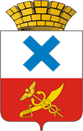 Администрация Городского округа «город Ирбит»Свердловской областиПОСТАНОВЛЕНИЕот   27 декабря 2023 года № 2339 -ПАг. ИрбитО внесении изменений в муниципальную программу «Повышение инвестиционной  привлекательности Городского округа «город Ирбит» Свердловской области до 2025 года», утвержденную постановлением администрации Муниципального образования город Ирбит от 14.11.2019 года № 1746-ПА (в редакции от 28.12.2022 №2316-ПА)В целях повышения качества бюджетного процесса и эффективности бюджетных расходов, реализации программно-целевого метода формирования бюджета, в соответствии со статьей 179 Бюджетного Кодекса Российской Федерации, Положением о бюджетном процессе в Городском округе «город Ирбит» Свердловской области, утвержденным решением Думы Муниципального образования город Ирбит от 29.10.2020 № 245 «Об утверждении Положения о бюджетном процессе в Городском округе «город  Ирбит» Свердловской области» (с изменениями), постановлением администрации Муниципального образования город Ирбит от 11.09.2013 №2101 «Об утверждении Порядка формирования и реализации муниципальных программ Городского округа «город Ирбит» Свердловской области» (с изменениями), постановлением администрации Городского округа «город Ирбит» Свердловской области от 30.08.2023 №1447-ПА «Об утверждении перечней муниципальных программ Городского округа «город Ирбит» Свердловской области», решением Думы Городского округа «город Ирбит» Свердловской области от 22.12.2022 № 33 «О бюджете Городского округа «город Ирбит» Свердловской области на 2023 год и  плановый период 2024 и 2025 годов» (с изменениями), решением Думы Городского округа «город Ирбит» Свердловской области от 21.12.2023 №115 «О бюджете Городского округа «город Ирбит» Свердловской области на 2024 год и  плановый период 2025 и 2026 годов», руководствуясь Уставом Городского округа «город Ирбит» Свердловской области, администрация Городского округа «город Ирбит» Свердловской областиПОСТАНОВЛЯЕТ: 1. Внести в муниципальную программу «Повышение инвестиционной  привлекательности Городского округа «город Ирбит» Свердловской области до 2025 года», утвержденную постановлением администрации Муниципального образования город Ирбит от 14.11.2019 года № 1746-ПА «Об утверждении муниципальной программы «Повышение инвестиционной привлекательности Городского округа «город Ирбит» Свердловской области до 2025 года» (в редакции от 28.12.2022 № 2316-ПА) следующие изменения:1) в наименовании муниципальной программы слова «до 2025 года» заменить словами «до 2026 года»;2) муниципальную программу «Повышение инвестиционной привлекательности Городского округа «город Ирбит» Свердловской области до 2026 года» изложить в новой редакции (прилагается).2. Контроль за исполнением настоящего постановления возложить на заместителя главы администрации – начальника Финансового управления администрации Городского округа «город Ирбит» Свердловской области Л.А. Тарасову.3. Настоящее постановление разместить на официальном сайте администрации Городского округа «город Ирбит» Свердловской области (www.moirbit.ru).Глава Городского округа«город Ирбит» Свердловской области                                                              Н.В. ЮдинУТВЕРЖДЕНАпостановлением администрации Муниципального образования город Ирбит от 14.11.2019 года №1746-ПА «Об утверждении муниципальной программы «Повышение инвестиционной привлекательности Городского округа «город Ирбит» Свердловской области до 2026 года» (в ред. от 29.12.2020 № 2243- ПА,от 25.01.2021 № 76 -ПА, от 25.03.2021 № 444 –ПА,от 30.12.2021 № 2304 - ПА, от 30.12.2021 № 2305 -ПА,от 25.05.2022 № 702-ПА, от 29.07.2022 № 1228-ПА, от 28.12.2022 № 2315 - ПА, от 28.12.2022 № 2316-ПА,от 27.12.2023 № 2339-ПА)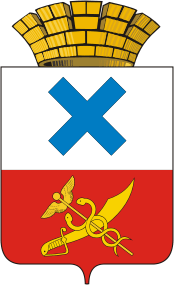 МУНИЦИПАЛЬНАЯ ПРОГРАММА «Повышение инвестиционной привлекательности Городского округа «город Ирбит» Свердловской области до 2026 года»г. Ирбит, 2019 годПАСПОРТ МУНИЦИПАЛЬНОЙ ПРОГРАММЫ «Повышение инвестиционной привлекательности Городского округа «город Ирбит» Свердловской области до 2026 года»Раздел 1. Характеристика и анализ текущего состояния сферы социально – экономического развития Городского округа «город Ирбит» Свердловской области  Настоящая муниципальная программа разработана в соответствии с основными стратегическими документами, определяющими экономическую политику Городского округа «город Ирбит» Свердловской области, постановлением Правительства Свердловской области от 17.11.2014 года № 1002-ПП «Об утверждении государственной программы Свердловской области «Повышение инвестиционной привлекательности  Свердловской области до 2027 года», Решением Думы Муниципального образования город Ирбит от 25.10.2018 года № 90 «Об утверждении Стратегии социально-экономического развития Городского округа «город Ирбит» Свердловской области», постановлением Правительства Свердловской области от 26.12.2018 № 977-ПП «Об утверждении комплексной программы «Развитие Городского округа «город Ирбит» Свердловской области» на 2018-2025 годы», Указами Президента Российской Федерации от 7 мая 2018 года №204 «О национальных целях и стратегических задачах развития Российской Федерации на период до 2024 года». В среднесрочной перспективе в рамках реализации программы внимание уделяется следующим направлениям:1. Создание новых рабочих мест за счет создания новых предприятий малого и среднего бизнеса (открытия новых субъектов индивидуального предпринимательства).2. Разработка комплекса мер для оказания содействия в реализации инвестиционных проектов.3. Осуществление мероприятий по поддержке малого и среднего предпринимательства.4. Расширение возможностей сбыта продукции отечественных производителей товаров, увеличения доходов и роста благосостояния граждан.  Характеристика и анализ текущего состояния соответствующих сфер социально-экономического развития Городского округа «город Ирбит» Свердловской области отражены в подпрограммах муниципальной программы «Повышение инвестиционной привлекательности Городского округа «город Ирбит» Свердловской области до 2026 года» в Приложениях №№ 1 – 2 к данной программе.Раздел 2. Цели и задачи муниципальной программы, целевые показатели реализации программы  Цели и задачи муниципальной программы направлены на достижение основных показателей Стратегии социально-экономического развития, комплексной программы «Развитие Городского округа «город Ирбит» Свердловской области » на 2018-2025 годы» и государственной программы Свердловской области «Повышение инвестиционной привлекательности  Свердловской области до 2027 года». Цели и задачи, а также целевые показатели реализации муниципальной программы «Повышение инвестиционной привлекательности Городского округа «город Ирбит» Свердловской области до 2026 года» приведены в Приложении № 3 к муниципальной программе.Раздел 3. План мероприятий по выполнению муниципальной программыДля обеспечения достижения заявленных целей и решения поставленных задач в рамках муниципальной программы предусмотрена реализация мероприятий, которые  сформированы в соответствии с целями и задачами ее реализации.План мероприятий муниципальной программы «Повышение инвестиционной привлекательности Городского округа «город Ирбит» Свердловской области до 2026 года» приведен в Приложении № 4 к муниципальной программе.  Администрация Городского округа «город Ирбит» Свердловской области (отдел экономического развития) как ответственный исполнитель подпрограммы 1 «Развитие субъектов малого и среднего предпринимательства Городского округа «город Ирбит» Свердловской области до 2026 года» осуществляет следующие функции:1) организует выполнение мероприятий подпрограммы, осуществляет их реализацию и мониторинг, обеспечивает эффективное использование средств, выделяемых на реализацию подпрограмм;2) осуществляет полномочия главного распорядителя бюджетных средств, предусмотренных на реализацию подпрограмм;3) осуществляет ведение отчетности по реализации подпрограммы и готовит ежеквартально в течение 15 дней после окончания отчетного периода отчет о реализации подпрограммы по формам отчетности, определенным Порядком формирования и реализации муниципальных программ Городского округа «город Ирбит» Свердловской области, утвержденным постановлением администрации Муниципального образования город Ирбит  от 11.09.2013 № 2101 «Об утверждении Порядка формирования и реализации муниципальных программ Городского округа «город Ирбит» Свердловской области» (с изменениями), с приложением пояснительной записки;4) осуществляет при необходимости корректировку подпрограмм.Реализация подпрограммы «Развитие субъектов малого и среднего предпринимательства Городского округа «город Ирбит» Свердловской области до 2026 года» осуществляется посредством предоставления субсидий некоммерческим организациям, образующим инфраструктуру поддержки субъектов малого и среднего предпринимательства на территории Городского округа «город Ирбит» Свердловской области в соответствии с Порядком предоставления субсидии организациям, образующим инфраструктуру поддержки субъектов малого и среднего предпринимательства, утвержденным постановлением администрации  Муниципального образования город Ирбит  от   07.02.2020  № 181-ПА «Об утверждении Порядка предоставления из бюджета Муниципального образования город Ирбит субсидии организациям, образующим инфраструктуру поддержки субъектов малого и среднего предпринимательства, на реализацию мероприятий, предусмотренных подпрограммой 1 «Развитие субъектов малого и среднего предпринимательства Муниципального образования город Ирбит до 2024 года» муниципальной программы «Повышение инвестиционной привлекательности Муниципального образования город Ирбит до 2024 года» (до 01.06.2021 года), с Порядком предоставления субсидий из бюджета Городского округа «город Ирбит» Свердловской области некоммерческим организациям, образующим инфраструктуру поддержки субъектов малого и среднего предпринимательства, не являющихся муниципальными учреждениями, утвержденным постановлением администрации Городского округа «город Ирбит» Свердловской области от 19.05.2021 года № 756-ПА « Об утверждении Порядка предоставления субсидий из бюджета Городского округа «город Ирбит» Свердловской области некоммерческим организациям, образующим инфраструктуру поддержки субъектов малого и среднего предпринимательства, не являющихся муниципальными учреждениями» (действ. с 01.06.2021 года).Администрация Городского округа «город Ирбит» Свердловской области (отдел имущественных и земельных отношений) как ответственный исполнитель подпрограммы 2 «Повышение эффективности управления собственностью Городского округа «город Ирбит» Свердловской области до   2026 года»  осуществляет следующие функции:1) организует выполнение мероприятий подпрограммы 2, осуществляет их реализацию и мониторинг, обеспечивает эффективное использование средств, выделяемых на реализацию муниципальной подпрограммы;2) осуществляет полномочия главного распорядителя бюджетных средств, предусмотренных на реализацию подпрограммы 2;3) осуществляет ведение отчетности по реализации подпрограммы 2 и направляет в отдел экономического развития администрации Городского округа «город Ирбит» Свердловской области ежеквартально в течение 15 дней после окончания отчетного периода отчет о реализации подпрограммы 2 по формам отчетности, определенным Порядком формирования и реализации муниципальных  программ Городского округа «город Ирбит» Свердловской области, утвержденным постановлением администрации Муниципального образования город Ирбит от 11.09.2013 № 2101 «Об утверждении Порядка формирования и реализации муниципальных программ Городского округа «город Ирбит» Свердловской области», с приложением пояснительной записки;4) осуществляет при необходимости корректировку подпрограммы 2.Выполнение работ, поставка товаров и оказание услуг, необходимых для осуществления мероприятий подпрограммы 2 «Повышение эффективности управления собственностью Городского округа «город Ирбит» Свердловской области до 2026 года», осуществляются юридическими и физическими лицами, которые выявляются в соответствии с законодательством Российской Федерации о размещении заказов на поставки товаров, выполнение работ, оказание услуг для государственных и муниципальных нужд и определяются в государственных и муниципальных контрактах.Приложение № 1к муниципальной программе «Повышение инвестиционной привлекательности Городского округа «город Ирбит» Свердловской области до 2026 года»ПОДПРОГРАММА 1«Развитие субъектов малого и среднего предпринимательства Городского округа «город Ирбит» Свердловской области до 2026 года»МУНИЦИПАЛЬНОЙ ПРОГРАММЫ «Повышение инвестиционной привлекательности Городского округа «город Ирбит» Свердловской области до 2026 года»г. Ирбит, 2019 годПАСПОРТ ПОДПРОГРАММЫ 1«Развитие субъектов малого и среднего предпринимательства Городского округа «город Ирбит» Свердловской области до 2026 года»МУНИЦИПАЛЬНОЙ ПРОГРАММЫ «Повышение инвестиционной привлекательности Городского округа «город Ирбит» Свердловской области до 2026 года»Раздел 1. Характеристика и анализ текущего состояния сферы социально – экономического развития Городского округа «город Ирбит» Свердловской областиВ современных условиях одним из важнейших элементов социально-экономического развития Городского округа «город Ирбит» Свердловской области является малое и среднее предпринимательство, как наиболее массовая, динамичная и гибкая форма деловой жизни. Малый и средний бизнес создает новые рабочие места, наиболее динамично осваивает новые виды продукции и экономические ниши, развивается в отраслях, непривлекательных для крупного бизнеса, способствует увеличению налоговых поступлений в бюджет.  Необходимость решения задач по развитию предпринимательства программно-целевым методом обусловлены рядом объективных факторов:  - сложившейся социально-экономической ситуацией, связанной с  падением промышленного производства;  - масштабностью, сложностью и многообразием проблем малого и среднего предпринимательства и необходимостью их интеграции программным методом;  - потребностью в координации усилий органов власти различных уровней и негосударственных организаций для решения проблем предпринимателей.Анализ статистических показателей, экспертных мнений, результаты опросов, совещаний, круглых столов, заседаний Совета по развитию малого и среднего предпринимательства позволяют выделить как положительные факторы, способствующие развитию малого и среднего предпринимательства в городе, так и барьеры, препятствующие становлению данного сектора экономики. Положительные факторы:действие на территории элементов инфраструктуры поддержки малого и среднего бизнеса; наличие на территории города собственной образовательной базы. В городе расположены учреждения всех уровней образования, выпускающие специалистов по широкому кругу профессий;  активная позиция администрации города в поддержке малого и среднего бизнеса;развитая финансовая инфраструктура: на 1 января 2022 года в городе действовало 5 банков регионального и федерального значения, включая филиалы, отделения, представительства и дополнительные офисы.          Барьеры, существующие в сфере развития предпринимательства в городе можно условно разделить на две группы: проблемы, обусловленные состоянием внешней среды и внутренние проблемы предприятий, связанные с неэффективным использованием ресурсов. Среди внешних проблем, в свою очередь, необходимо выделить проблемы общие, то есть препятствующие развитию предпринимательства в России в целом и в Свердловской области, и специфические, характерные только для города Ирбита. Внешние проблемы:Общие:-  несовершенство нормативно-правовой базы регулирования и поддержки в сфере малого и среднего бизнеса; - административные барьеры, усложненность системы согласований и контроля деятельности субъектов малого и среднего предпринимательства; - ограниченность доступа к финансовым ресурсам, особенно на этапе старта: у начинающих предпринимателей практически нет возможности взять банковский кредит. В связи с этим, как правило, начинающие предприниматели используют так называемый сетевой ресурс, то есть занимают средства на открытие и развитие предприятия у друзей и родственников «под честное слово»;- недостаток статистических данных о структуре и динамике малого бизнеса у администрации города. Полное отсутствие статистического наблюдения за средним бизнесом, развитие которого рассматривается в экспертных кругах в качестве агента основы дальнейшего экономического роста. Отсутствие данных ведет к неправильному пониманию ситуации в данном секторе, принятию неэффективных решений для развития предпринимательства.Специфические:- неразвитость производственной кооперации крупного, среднего и малого бизнеса в городе;- ограниченность доступа субъектов малого и среднего предпринимательства к производственным мощностям, аренде и приобретению помещений и оборудования;- недостаточность доступных и качественных информационных, консультационных, маркетинговых, юридических и других услуг;- неурегулированность социально-трудовых отношений в сфере малого и среднего предпринимательства;- низкая инновационная и инвестиционная активность малых и средних предприятий Городского округа «город Ирбит» Свердловской области.Внутренние проблемы:- недостаточность навыков ведения бизнеса, опыта управления, юридических и экономических знаний;- слабая общественная активность большинства предпринимателей, их разобщенность, неразвитость общественных объединений предпринимателей.Возможные риски не достижения целевых показателей и способы их минимизации приведены в таблице 1.              Таблица 1Экономический эффект от деятельности малого и среднего бизнеса оценивается с точки зрения вклада в валовой региональный продукт и увеличения уплаченных субъектами малого и среднего предпринимательства налогов в бюджеты всех уровней.Социальный эффект оценивается с точки зрения обеспечения занятости и качества жизни населения Городского округа «город Ирбит» Свердловской области, формирования среднего класса и его участия в реализации социальных программ.В настоящее время в Городском округе «город Ирбит» Свердловской области сложился устойчивый сектор малого и среднего предпринимательства. На 01.09.2023 года на территории города Ирбит число учтенных в Едином реестре субъектов малого и среднего предпринимательства всех видов экономической деятельности составило 1173 единицы. Число зарегистрированных самозанятых граждан по состоянию на 01.09.2023 – 1522 человека.  Доля малого бизнеса в экономике Городского округа «город Ирбит» Свердловской области на 01.09.2023г. характеризуется следующими показателями:- численность занятых в сфере малого предпринимательства, с учетом самозанятых составляет 8,0 тыс. человек или 46,5 % в общей численности занятых в экономике; -  количество субъектов малого и среднего предпринимательства на 10000 жителей ГО город Ирбит –320,6 ед.В настоящее время отсутствует государственное статистическое наблюдение за предпринимателями без образования юридического лица, кроме проведения выборочных обследований. По оценке около 70% индивидуальных предпринимателей работают в сфере торговли, общественного питания и услуг.Таким образом, анализ отраслевой структуры малого предпринимательства свидетельствует о ее непропорциональности, недостаточном развитии малого бизнеса в производственной сфере. На территории Городского округа город Ирбит имеются свободные (неиспользуемые) земельные участки, здания, сооружения, которые могли бы быть задействованы в качестве инвестиционных площадок для размещения на территории города новых производств. Основными проблемами, препятствующими развитию малого и среднего предпринимательства и созданию благоприятных условий для инвестиционной деятельности в Городском округе город Ирбит являются:1) недостаточная информированность предпринимателей об инвестиционных возможностях муниципального образования;2) недостаточный уровень информирования и консультирования субъектов малого и среднего предпринимательства по вопросам предпринимательской деятельности, особенно на стадии становления бизнеса;3) недостаточное развитие организаций, образующих инфраструктуру поддержки субъектов малого и среднего предпринимательства.4) недостаточное развитие молодого предпринимательства;5) недостаточное продвижение производителей Городского округа город Ирбит на рынке товаров и услуг Свердловской области.6) недостаточное стимулирование предпринимательской активности и самозанятости граждан, способствующих расширению возможностей сбыта продукции отечественных производителей товаров, а также увеличению доходов и росту благосостояния граждан.Главной целью подпрограммы 1 является развитие субъектов малого и среднего предпринимательства и стимулирование инвестиционной активности в Городском округе «город Ирбит» Свердловской области.В этой связи подпрограмма 1 предусматривает мероприятия по предоставлению субсидии организациям, образующим инфраструктуру поддержки субъектам малого и среднего предпринимательства.  С одной стороны данная организация возьмет на себя функцию по созданию благоприятных условий для инвестиционной деятельности, а именно: по проведению мероприятий, направленных на реализацию бизнес-проектов и развитию молодежного предпринимательства, на работу с самозанятыми гражданами, на привлечение широких слоев населения к осуществлению предпринимательской деятельностью, оказание финансовой поддержки. С другой стороны, данная организация через информационный портал и путём консультирования по вопросам предпринимательской деятельности продолжит свою деятельность по оказанию информационной поддержки субъектов малого и среднего предпринимательства, в том числе направленную на оказание содействия открытию юридическими и физическими лицами новых торговых объектов всех форм торговли, в том числе и объектов для осуществления развозной торговли.Для формирования позитивного отношения населения к предпринимательской деятельности запланировано проведение массовых мероприятий по пропаганде и популяризации предпринимательской деятельности, проведение различных конкурсов.Для продвижения местных производителей на рынке товаров и услуг предусмотрена финансовая поддержка в виде компенсации расходов по участию в выставках-ярмарках субъектов малого и среднего предпринимательства Городского округа город Ирбит.Ожидаемыми результатами реализации подпрограммы 1 станут:- успешное осуществление проекта «Школа бизнеса»;- увеличение числа субъектов малого и среднего предпринимательства в Городском округе город Ирбит;- увеличение количества объектов, включенных в перечень муниципального имущества, предназначенного для предоставления в аренду субъектам малого и среднего предпринимательства;- ежегодный рост количества уникальных субъектов малого и среднего предпринимательства, которым оказана консультационная поддержка;- увеличение количества самозанятых граждан, зафиксировавших свой статус с учетом введения налогового режима для самозанятых;- обеспечение максимальной доступности торговых объектов для населения, увеличение ассортимента и разнообразия товаров, предлагаемых к реализации юридическими и физическими лицами;- сохранение либо увеличение доли работающих в сфере малого и среднего предпринимательства на постоянной основе (в том числе индивидуальных предпринимателей) в общей численности работающих в экономике.Основной оценочный показатель, характеризующий социально-экономическую эффективность реализации мероприятий подпрограммы в текущем 2023 году и плановом периоде 2024-2026 годах представлен в таблице 2.        		   									Таблица 2По мере поступления статистических данных о деятельности малых и средних предприятий на территории Городского округа город Ирбит оценочные показатели социально-экономической эффективности реализации подпрограммы могут корректироваться и дополняться.Раздел 2. Цели и задачи подпрограммы 1 «Развитие субъектов малого и среднего предпринимательства Городского округа «город Ирбит» Свердловской области до 2026 года», целевые показатели реализации подпрограммы 1	Цели подпрограммы:                     Цель 1. Увеличение  численности занятых в сфере малого и среднего предпринимательства, включая индивидуальных предпринимателей.Для достижения поставленной цели необходимо решить следующие задачи:Задача 1. Создание благоприятных условий для развития инвестиционной деятельности и обеспечение устойчивого роста количества субъектов малого и среднего предпринимательства, а также самозанятых граждан.Задача 2. Выявление предпринимательских способностей и вовлечение в предпринимательскую деятельность лиц, имеющих предпринимательский потенциал и (или) мотивацию к созданию собственного бизнеса.Задача 3. Обеспечение информационной и консультационной поддержки субъектов малого и среднего предпринимательства.Задача 4. Содействие субъектам малого и среднего предпринимательства в продвижении производимых товаров (услуг), проектов.Цели и задачи, а также целевые показатели реализации подпрограммы 1 сформулированы в Приложении № 3 к муниципальной программе «Повышение Инвестиционной привлекательности Городского округа «город Ирбит» Свердловской области до 2026 года» и отражают задачи, поставленные комплексной программой «Развитие Городского округа «город Ирбит» Свердловской области» на 2018-2025 годы, утвержденной Постановлением Правительства Свердловской области от 26.12.2018 №977-ПП, а также Стратегией социально-экономического развития Городского округа «город Ирбит» Свердловской области, утвержденной Решением Думы Муниципального образования город Ирбит от 25.10.2018 года № 90.  Раздел 3. План мероприятий по выполнению подпрограммы 1 «Развитие субъектов малого и среднего предпринимательства Городского округа «город Ирбит» Свердловской области до 2026 года»Мероприятия определены исходя из основных целей и задач подпрограммы. План мероприятий подпрограммы 1 «Развитие субъектов малого и среднего предпринимательства Городского округа «город Ирбит» Свердловской области до 2026 года» по приоритетным направлениям приведен в Приложении №4 к муниципальной программе «Повышение Инвестиционной привлекательности Городского округа «город Ирбит» Свердловской области до 2026 года».Ответственный исполнитель подпрограммы 1 – администрация Городского округа «город Ирбит» Свердловской области (отдел экономического развития администрации). Реализацию мероприятий подпрограммы 1 осуществляет Фонд поддержки малого предпринимательства Муниципального образования город Ирбит в рамках заключенного соглашения между администрацией Городского округа «город Ирбит» Свердловской области и Фондом.Приложение № 2к муниципальной программе «Повышение инвестиционной привлекательности Городского округа «город Ирбит» Свердловской области до 2026 года»ПОДПРОГРАММА 2 «Повышение эффективности управлениясобственностью Городского округа «город Ирбит» Свердловской области до 2026 года»МУНИЦИПАЛЬНОЙ ПРОГРАММЫ «Повышение инвестиционной привлекательности Городского округа «город Ирбит» Свердловской области до 2026 года»г. Ирбит, 2020 годПАСПОРТ ПОДПРОГРАММЫ 2 «Повышение эффективности управления собственностью Городского округа «город Ирбит» Свердловской области до 2026 года»МУНИЦИПАЛЬНОЙ ПРОГРАММЫ «Повышение инвестиционной привлекательности Городского округа «город Ирбит» Свердловской области до 2026 года»Раздел 1. Характеристика и анализ текущего состояния сферы социально-экономического развития Городского округа «город Ирбит» Свердловской областиОсновными проблемами управления собственностью в Городском округе «город Ирбит» Свердловской области, направленного на исполнение полномочий по решению вопросов местного значения, в том числе влияющими на доходы от использования муниципальной собственности и расходы бюджета города Ирбита, связанными с обслуживанием муниципальной собственности на текущий момент являются: наличие значительного объема объектов недвижимого имущества, права на которые не зарегистрированы;отсутствие геоинформационной системы пространственных данных по ГО город Ирбит;издержки на мероприятия по оптимизации состава муниципального имущества и наполнению государственного кадастра недвижимости данными об объектах муниципальной собственности;не востребованность объектов муниципального не жилого фонда муниципальными организациями, вследствие оптимизации расходов на коммунальные услуги, отсутствие спроса на сдачу в аренду и их приватизацию;издержки на проведение конкурсов и аукционов по продаже или передаче в аренду недвижимого имущества;издержки на содержание казённого имущества;наличие задолженности по арендным платежам за пользование муниципальным имуществом;неэффективное управление муниципальной собственностью унитарными предприятиями, в случаях банкротства унитарных предприятий ЖКХ и как следствие, возможность утраты и выбытия имущества.К причинам проблем управления муниципальной собственностью Городского округа «город Ирбит» Свердловской области можно отнести влияние процессов экономического кризиса в сфере предпринимательства, ежегодной инфляции, которые негативным образом сказываются на управление в сфере муниципальной собственности.В соответствии Федеральным закон от 13.07.2015 № 218-ФЗ «О государственной регистрации недвижимости», изменился порядок описания и изготовления документации на объекты недвижимости, содержащей технические характеристики для государственной регистрации права муниципальной собственности. Государственный кадастровый учет объектов недвижимости: помещения, здания, сооружения, в том числе бесхозяйные объекты, и сделок с объектами недвижимости, в том числе с их частями возможен только на основании документов, предусмотренных Федеральным закон от 13.07.2015 № 218-ФЗ «О государственной регистрации недвижимости». Документом – основанием для постановки на кадастровый учет помещения, здания, сооружения является технический план, изготовленный по результатам кадастровых работ. Снятие с государственного кадастрового учета, в соответствии с Федеральным закон от 13.07.2015 № 218-ФЗ «О государственной регистрации недвижимости», осуществляется на основании акта обследования, являющегося результатом кадастровых работ.Необходима и предварительная постановка на государственный кадастровый учет объектов недвижимости, в случаях проведения регистрации права муниципальной собственности на объект недвижимости или совершения сделок по аренде, купле-продаже, в том числе части объекта недвижимости, сведения о котором ранее внесены в единый государственный реестр недвижимости.При совершении сделок: аренда, купля-продажа, оформление права оперативного управления, хозяйственного ведения, а также при сносе, уничтожении, утрате объектов муниципальной собственности, в том числе в отношении части нежилого помещения, здания, сооружения, необходима постановка на государственный кадастровый учет либо снятие с учета объектов недвижимости. Для решения данной проблемы необходимо продолжить реализацию мероприятий по проведению кадастровых работ, изготовлению технических планов и постановке объектов муниципальной собственности на государственный кадастровый учет.Согласно мероприятиям подпрограммы в 2021 – 2025 годах планируется провести техническую инвентаризацию и кадастровые работы в отношении муниципального имущества составляющего систему водоснабжения и водоотведения на территории города, в целях подготовки документации для последующей передачи имущества по концессионному соглашению.За счет средств, предусмотренных подпрограммой планируется поставить на государственный кадастровый учет  более 200 объектов муниципальной собственности и зарегистрировать на них право муниципальной собственности.Необходимо учитывать, что муниципальная собственность составляет ресурсную основу для выполнения социальных и иных публичных функций органов местного самоуправления. На 01.09.2023 г. в Реестре собственности Городского округа «город Ирбит» Свердловской области 63 организации, осуществляющих свою деятельность на основе имущества, являющегося муниципальной собственностью, из них:- органы местного самоуправления – 6;- муниципальные унитарные предприятия – 8; -муниципальные учреждения – 49, в том числе: 23 автономных,                     7 казенных, 19 бюджетных. В 2019 году город Ирбит вступил в федеральный проект по персонифицированному финансированию дополнительного образования, цель которого – повысить качество реализуемых программ и обеспечить более широкий спектр программ с учетом потребностей детей. Для достижения цели проекта также необходимы дополнительные площади.Для решения вопроса об обеспеченности образовательной организации учебными площадями согласно мероприятиям подпрограммы в 2022 году было приобретено в муниципальную собственность здание по ул. Ленина, дом 6 для создания детского технопарка «Кванториум». В 2023 году приобретенное здание было передано в областную собственность для участия в федеральной программе в целях проведения ремонтных работ и приведения в соответствие требованиям для образовательных учреждений. Затем здание будет передано обратно в муниципальную собственность и отдано в оперативное управление Муниципальному автономному образовательному учреждению дополнительного образования Городского округа «город Ирбит» Свердловской области «Центр детского творчества», что  позволит создать условия для реализации мероприятий федерального проекта «Успех каждого ребёнка» национального проекта «Образование», утвержденного Указом  Президента Российской Федерации от 07.05.2018 года № 204 направления «Доступное дополнительное образование для детей» проекта «Школьник нового поколения» в рамках программы «Пятилетка развития Свердловской области», утверждённой Указом Губернатора Свердловской области от 31 октября 2017 года № 546-УГ.На новых учебных площадях планируется осуществить следующие мероприятия. 1. Расширить площади для занятий техническим творчеством «Робототехника», «2D, 3D-моделирования, что позволит увеличить количество обучающихся с 210 человек до 400 человек.2. Популяризируя научно-изобретательскую деятельность, открыть новые образовательные программы технической направленности: «Беспилотные автомобили и летательные аппараты» (25 человек), «Фотостудия» (25 человек), «Детская телестудия» (25 человек), что может в перспективе способствовать созданию городского образовательного детского мини-технопарка.3. Принять повторное участие в проекте «Уральская инженерная школа» по приобретению оборудования для реализации программ естественно-научного цикла и программ по технологии для 50 обучающихся.4. Расширить спектр реализуемых образовательных программ художественной направленности (фьюзинг, технику лэмпворка (художественная обработка стекла) и другие (50 человек);5. В рамках реализации программ социально-педагогической направленности создать молодежный  коворкинг-центр, перенести штабы РДШ и молодежного самоуправления на базу Центра, обеспечить условия для развития наставничества, поддержки общественных инициатив и проектов, в том числе в сфере добровольчества (волонтерства).6. Обеспечить условия для открытия инновационного информационно-методического центра с целью создания современного информационного пространства, позволяющего использовать интернет-ресурсы в образовательных целях, в том числе для детей с ограниченными возможностями здоровья.7. Обеспечить деятельность Центра как городского модельного опорного центра в рамках реализации проекта по персонифицированному финансированию.8. Проводить муниципальный этап Всероссийской олимпиады школьников на базе Центра.9. Реализовать долгосрочный проект по ранней профориентации детей.10. Создать условия для введения дополнительных образовательных программ для взрослого населения, в том числе для педагогов, руководителей. 11. С учетом соответствующих требований оборудовать помещение для занятий туризмом, хореографией, вокальную студию.12. На имеющемся земельном участке Института оборудовать тренировочный комплекс для занятий спортивно-туристической направленности. Для реализации всех намеченных программ Центр обеспечен квалифицированными педагогическими кадрами.Результатом реализации мероприятий станет достижение целевых показателей федерального проекта «Успех каждого ребёнка» национального проекта «Образование», и направления «Доступное дополнительное образование для детей» проекта «Школьник нового поколения» в рамках программы «Пятилетка развития Свердловской области».1. Увеличение охвата дополнительным образованием детей и молодежи в возрасте 5 - 18 лет до 80%.2. Удовлетворение спроса на услуги дополнительного образования для детей и молодежи в возрасте 5 - 18 лет до 100 %.3. Создание современной эффективной системы дополнительного образования детей, увеличение доли программ технической и естественно-научной направленности с 20 % до 50 %.В системном порядке осуществляется контроль за использованием муниципального имущества, закрепленного за муниципальными унитарными предприятиями на праве хозяйственного ведения и оперативного управления за муниципальными учреждениями в виде документарных и выездных проверок. Ежегодно проводится анализ материалов инвентаризации балансодержателей муниципального имущества с учетом его поступления и выбытия для сверки данных Реестра собственности Городского округа «город Ирбит» Свердловской области и внесения необходимых изменений в данные учета муниципального имущества. Доходы от сдачи муниципального имущества в аренду являются одним из источников формирования доходной части бюджета Городского округа «город Ирбит» Свердловской области. Получение доходов от использования муниципальной собственности является средством обеспечения полномочий местного самоуправления и решения вопросов местного значения. Информация о неиспользуемых объектах недвижимого имущества, находящегося в казне Городского округа «город Ирбит» Свердловской области и предназначенного для сдачи в аренду, размещается на официальном информационном Интернет-портале администрации Городского округа «город Ирбит» Свердловской области с ежемесячным обновлением данных. Не востребованность объектов муниципального нежилого фонда в виду отсутствия спроса на сдачу в аренду и их приватизацию влечет издержки на содержание казённого имущества в виде расходов на коммунальные услуги и охрану объектов за счет средств бюджета Городского округа «город Ирбит» Свердловской области. Расходы подобных издержек, связанные с содержанием и обеспечением сохранности муниципального имущества могут составить в 2022 году 300 000 тысяч рублей.Недвижимое имущество, не предназначенное для решения вопросов местного значения либо не востребованное органами местного самоуправления в соответствии с п. 4 ч. 8 ст. 85 Федерального закона от 06.10.2003 № 131-ФЗ «Об общих принципах организации местного самоуправления в Российской Федерации», подлежит отчуждению в порядке приватизации либо перепрофилированию. В целях реализации этого требования на основе перечня неиспользуемых объектов недвижимого имущества, находящегося в казне Городского округа «город Ирбит» Свердловской области, ежегодно разрабатывается и утверждается Думой Городского округа «город Ирбит» Свердловской области прогнозный план приватизации муниципального имущества. План приватизации муниципального имущества является публично доступным и согласно действующему законодательству размещен  на официальном сайте Российской Федерации https://torgi.gov.ru и официальном информационном Интернет-портале администрации Городского округа «город Ирбит» Свердловской области.В рамках полномочий, предусмотренных законодательством Российской Федерации администрация Городского округа «город Ирбит» Свердловской области организует и обеспечивает сохранение, использование и популяризацию, находящихся в собственности объектов культурного наследия.В собственности Городского округа «город Ирбит» Свердловской области 18 объектов недвижимости нежилого фонда являются объектами культурного наследия, на 17 из которых оформлены охранные обязательства. Задача на будущий период провести аналогичные процедуры в отношении исторических памятников и объектов жилого фонда муниципальной собственности. Для этого планируются средства на выполнение работ по оформлению актов о состоянии объектов культурного наследия.В результате выполнения программных мероприятий по проведению кадастровых работ в отношении земельных участков муниципальной собственности и земельных участков государственная собственность на которые не разграничена, постановке их на государственный кадастровый учет будет обеспечено эффективное управление земельными ресурсами с целью их дальнейшего предоставления в пользование физическим и юридическим лицам.Распоряжение земельными участками, имеющими индивидуальные характеристики, сведения о которых внесены в базу данных государственного кадастра недвижимости, позволит сформировать актуальную информационную базу для передачи их в аренду или собственность, в том числе посредством проведения торгов.Эффективность реализации мероприятий будет заключаться в активизации сделок на рынке земли и получение дополнительных доходов в бюджет городского округа, создании благоприятного делового климата и росте объемов инвестиций в реальный сектор экономики.Проведение торгов по продаже земельных участков и права их аренды требует проведение оценки рыночной стоимости предмета торгов, что предусмотрено мероприятиями подпрограммы, и обеспечивает поступление дополнительных доходов в муниципальный бюджет. Проведению торгов по продаже права аренды, приватизации муниципального имущества; а также по аренде и продаже земельных участков предшествуют подготовительные мероприятия, которые заключаются в проведении кадастровых работ, оценке рыночной стоимости объектов, являющихся предметом сделок. Указанные работы проводятся в порядке, предусмотренном Федеральным законом от 05.04.2013 № 44-ФЗ                        «О контрактной системе в сфере закупок товаров, работ, услуг для обеспечения государственных и муниципальных нужд» за счет средств бюджета Городского округа «город Ирбит» Свердловской области.Возможные риски не достижения целевых показателей и способы их минимизации приведены в таблице № 1.Таблица 1Раздел 2. Цели и задачи подпрограммы 2 «Повышение эффективности управления собственностью Городского округа «город Ирбит» Свердловской области до 2026 года», целевые показатели реализации подпрограммы 2Цели и задачи, планируемые целевые показатели реализации подпрограммы 2 «Повышение эффективности управления собственностью Городского округа «город Ирбит» Свердловской области до 2026 года» приведены в Приложении № 3 к муниципальной программе «Повышение Инвестиционной привлекательности Городского округа «город Ирбит» Свердловской области до 2026 года» и отражают основные целевые показатели поставленные Стратегией социально-экономического развития Городского округа «город Ирбит» Свердловской области, утвержденной Решением Думы Муниципального образования город Ирбит от 25.10.2018 года № 90. Эффективность реализации подпрограммы заключается в активизации сделок на рынке земли и иной недвижимости и создании благоприятного климата для поддержки и развития малого предпринимательства, способствующего росту объемов инвестиций в реальный сектор экономики под гарантии прав на недвижимость.Комплекс мероприятий муниципальной программы направлен на достижение основных показателей Стратегии социально-экономического развития в сфере совершенствования управления собственностью ГО город Ирбит, а именно:оптимизацию состава муниципального имущества;обеспечение доходов бюджета Городского округа «город Ирбит» Свердловской области от использования и приватизации муниципального имущества.Ожидаемым результатом реализации подпрограммы «Повышение эффективности управления собственностью Городского округа «город Ирбит» Свердловской области до 2026 года» является повышение эффективности управления муниципальной собственностью и обеспечение выполнения плана доходов бюджета Городского округа «город Ирбит» Свердловской области от использования и приватизации муниципального имущества.Раздел 3. План мероприятий по выполнению подпрограммы 2 «Повышение эффективности управления собственностью Городского округа «город Ирбит» Свердловской области до 2026 года»Мероприятия определены исходя из основных целей и задач подпрограммы. План мероприятий подпрограммы 2 «Повышение эффективности управления собственностью Городского округа «город Ирбит» Свердловской области до 2026 года» по приоритетным направлениям приведен в Приложении №4 к муниципальной программе «Повышение инвестиционной привлекательности Городского округа «город Ирбит» Свердловской области до 2026 года». Ответственный исполнитель подпрограммы 2 – администрация Городского округа «город Ирбит» Свердловской области (отдел имущественных и земельных отношений). Для обеспечения достижения заявленных целей и решения поставленных задач в рамках муниципальной программы предусмотрена реализация мероприятий:Проведение технической инвентаризации и кадастровых работ в отношении объектов муниципальной собственности для внесения их в Реестр муниципальной собственности, передачи в пользование и  приватизации.Проведение оценки объектов  и размера платы их аренды для внесения сведений в Реестр муниципальной собственности, передачи объектов в пользование и  приватизации.Проведение кадастровых работ в отношении земельных участков муниципальной собственности и земельных участков государственная собственность на которые не разграничена, постановка их на государственный кадастровый учет с целью их дальнейшего предоставления в пользование физическим и юридическим лицам.Ремонт зданий и нежилых помещений находящихся в муниципальной собственности.Проведение оценки жилых помещений (квартир) и определение размера выкупной цены в соответствии со статьей 32 Жилищного кодекса Российской Федерации.Система мероприятий подпрограммы 2 сформирована в соответствии с целями и задачами ее реализации и состоит из мероприятий, направленных на достижение стратегических целей, и мероприятий по обеспечению эффективной реализации задач управления имуществом Городского округа «город Ирбит» Свердловской области. Администрация Городского округа «город Ирбит» Свердловской области (отдел имущественных и земельных отношений) как ответственный исполнитель подпрограммы осуществляет следующие функции:1) организует выполнение мероприятий подпрограммы 2, осуществляет их реализацию и мониторинг, обеспечивает эффективное использование средств, выделяемых на реализацию подпрограммы 2;2) осуществляет полномочия главного распорядителя бюджетных средств, предусмотренных на реализацию подпрограммы 2;3) осуществляет ведение отчетности по реализации подпрограммы 2 и направляет в отдел экономического развития администрации Городского округа «город Ирбит» Свердловской области ежеквартально в течение 15 дней после окончания отчетного периода отчет о реализации муниципальной программы по формам отчетности, определенным Порядком формирования и реализации муниципальных  программ Городского округа «город Ирбит» Свердловской области, утвержденным постановлением администрации Муниципального образования город Ирбит от 11.09.2013 № 2101 «Об утверждении Порядка формирования и реализации муниципальных программ Городского округа «город Ирбит» Свердловской области», с приложением пояснительной записки;4) осуществляет при необходимости корректировку подпрограммы 2.Выполнение работ, поставка товаров и оказание услуг, необходимых для осуществления мероприятий подпрограммы 2, осуществляются юридическими и физическими лицами, которые выявляются в соответствии с законодательством Российской Федерации о размещении заказов на поставки товаров, выполнение работ, оказание услуг для государственных и муниципальных нужд и определяются в государственных и муниципальных контрактах.Приложение № 3 к муниципальной программе «Повышение инвестиционной привлекательности Городского округа  «город Ирбит» Свердловской области до 2026 года»ЦЕЛИ, ЗАДАЧИ И ЦЕЛЕВЫЕ ПОКАЗАТЕЛИ РЕАЛИЗАЦИИ МУНИЦИПАЛЬНОЙ ПРОГРАММЫ «ПОВЫШЕНИЕ ИНВЕСТИЦИОННОЙ ПРИВЛЕКАТЕЛЬНОСТИ ГОРОДСКОГО ОКРУГА «ГОРОД ИРБИТ» СВЕРДЛОВСКОЙ ОБЛАСТИ ДО 2026 года»Ответственный исполнитель муниципальной программыАдминистрация ГО город Ирбит (отдел экономического развития).Соисполнители: 1) по подпрограмме 1 - Фонд поддержки малого предпринимательства Муниципального образования «город Ирбит»;2) по подпрограмме 2 - администрация ГО город Ирбит (отдел имущественных и земельных отношений).Сроки реализации муниципальной программы2020-2026 годыЦели и задачи муниципальной программыЦели программы: Цель 1. Увеличение  численности занятых в сфере малого и среднего предпринимательства, включая индивидуальных предпринимателей.Цель 2. Оптимизация состава муниципального имущества и наполнение государственного кадастра недвижимости  данными об объектах муниципальной собственности.Цель 3. Обеспечение доходов бюджета Городского округа «город Ирбит» Свердловской области от использования и приватизации объектов муниципальной собственности.Цель 4. Создание условий для сохранности муниципальной собственности, в том числе  объектов, являющихся историко-культурным наследием.Цель 5. Исполнение полномочий по решению вопросов местного значения.Задачи программы:Задача 1. Создание благоприятных условий для развития инвестиционной деятельности и обеспечение устойчивого роста количества субъектов малого и среднего предпринимательства, а также самозанятых граждан.Задача 2. Выявление предпринимательских способностей и вовлечение в предпринимательскую деятельность лиц, имеющих предпринимательский потенциал и (или) мотивацию к созданию собственного бизнеса.Задача 3. Обеспечение информационной и консультационной поддержки субъектов малого и среднего предпринимательства.Задача 4. Содействие субъектам малого и среднего предпринимательства в продвижении производимых товаров (услуг), проектов.Задача 5. Проведение технической инвентаризации и кадастровых работ в отношении объектов муниципальной собственности для внесения их в Реестр муниципальной собственности, передачи в пользование и  приватизации.Задача 6. Проведение оценки объектов  и размера платы их аренды, для внесения сведений в Реестр муниципальной собственности, передачи объектов в пользование и  приватизации.Задача 7. Проведение кадастровых работ в отношении земельных участков муниципальной собственности и земельных участков государственная собственность на которые не разграничена, постановка их на государственный кадастровый учет с целью их дальнейшего предоставления в пользование физическим и юридическим лицам.Задача 8. Обеспечение	полноты и своевременности поступлений в бюджет  ГО город Ирбит по закрепленным за  отделом  имущественных и земельных отношений источникам доходов  бюджета ГО город Ирбит.Задача 9.  Ремонт зданий и нежилых помещений находящихся в собственности ГО город Ирбит.Задача 10.  Разработка документации по планировке территории.Задача 11.  Проведение оценки жилых помещений (квартир), и определение размера выкупной цены в соответствии со статьей 32 Жилищного кодекса Российской Федерации.Задача 12. Сокращение объемов нежилого фонда, признанного непригодным для использования и (или) с высоким уровнем износа. Задача 13. Сокращение объемов задолженности за содержание нежилого фонда муниципального имущества.Задача 14. Создание и размещение на базе здания по ул.Ленина,6 детского технопарка «Кванториум»Перечень подпрограмм муниципальной программы (при их наличии) Подпрограмма 1. «Развитие субъектов малого и среднего предпринимательства Городского округа «город Ирбит» Свердловской области до 2026 годы».Подпрограмма 2. «Повышение эффективности управления собственностью Городского округа «город Ирбит» Свердловской области до 2026 года».Перечень основных целевых показателей муниципальной программыЦелевой показатель 1.Количество субъектов малого и среднего предпринимательства в расчете на 10 000 населения.Целевой показатель 2.  Доля среднесписочной численности работников (без внешних совместителей) малых и средних предприятий в среднесписочной численности работников (без внешних совместителей) всех предприятий и организаций. Целевой показатель 3. Количество участников проекта «Школа бизнеса» из числа школьников и студентов.Целевой показатель 4. Количество участников проекта «Школа бизнеса», защитивших бизнес-планы.Целевой показатель 5.  Количество самозанятых граждан, зафиксировавших свой статус, с учетом введения налогового режима для самозанятых Целевой  показатель 6. Количество уникальных субъектов малого и среднего предпринимательства, которым оказана консультационная и информационная поддержка, в том числе в сфере социального предпринимательства.Целевой  показатель 7. Количество участников, из числа субъектов малого и среднего предпринимательства, прошедших обучение на практических семинарах Целевой  показатель 8. Количество участников торжественных мероприятий («День российского предпринимательства», «День работника торговли»).Целевой  показатель 9. Количество участников различных городских конкурсовЦелевой  показатель 10. Количество субъектов малого и среднего предпринимательства, получивших субсидии за участие в выставочно-ярмарочных мероприятиях.Целевой  показатель 11. Количество субъектов малого и среднего предпринимательства, получивших финансовую поддержку, в том числе в сфере социального предпринимательства.Целевой  показатель 12. Количество зарегистрированных на территории города социальных предприятий, получивших поддержку в рамках деятельности ФондаЦелевой показатель 13.Количество  объектов, в отношении которых проведены техническая инвентаризация, кадастровые работы и постановка на государственный кадастровый учет.Целевой показатель 14.Количество  объектов, в отношении которых проведена оценка рыночной стоимости или права их использования.Целевой показатель 15.Количество земельных участков, в отношении которых проведены кадастровые работы и постановка на государственный кадастровый учет.Целевой показатель 16.Доходы  бюджета Городского округа «город Ирбит» Свердловской области от использования и приватизации  муниципального  имущества.Целевой показатель 17.Количество отремонтированных зданий и нежилых помещений, находящихся в собственности Городского округа «город Ирбит» Свердловской области.Целевой показатель 18.  Количество проектов документации по планировке территории.Целевой показатель 19. Количество отчетов об оценке  жилых помещений (квартир).Целевой показатель 20. Количество подготовленных площадок под строительство.Целевой показатель 21. Количество договоров оплаты за пустующие здания и помещения муниципального имуществаЦелевой показатель 22.Количество объектов, приобретенных в муниципальную собственностьОбъемы финансирования муниципальной программы по годам реализации, тыс. рублейВСЕГО:  176 069,194                                в том числе: 2020 год – 285,0002021 год – 5 658,7072022 год – 75 968,8502023 год – 30 481,6372024 год – 21 225,0002025 год – 21 225,0002026 год – 21 225,000из них:                                областной бюджет: 356,800                   в том числе: 2020 год – 0,0002021 год – 356,8002022 год – 0,0002023 год – 0,0002024 год – 0,0002025 год – 0,0002026 год – 0,000местный бюджет:  175 712,394                                в том числе: 2020 год – 285,0002021 год – 5 301,9072022 год – 75 968,8502023 год – 30 481,6372024 год – 21 225,0002025 год – 21 225,0002026 год – 21 225,000Адрес размещения муниципальной программы в сети Интернетwww.moirbit.ru    Ответственный исполнитель /соисполнитель подпрограммы        Администрация Городского округа «город Ирбит» Свердловской области (отдел экономического развития администрации);Соисполнитель: Фонд поддержки малого предпринимательства Муниципального образования «город Ирбит»Сроки реализации муниципальной программы/  подпрограммы2020-2026 годыЦели и задачи муниципальной программы/  подпрограммыЦели подпрограммы:Цель 1. Увеличение  численности занятых в сфере малого и среднего предпринимательства, включая индивидуальных предпринимателей.Задачи программы:Задача 1. Создание благоприятных условий для развития инвестиционной деятельности и обеспечение устойчивого роста количества субъектов малого и среднего предпринимательства, а также самозанятых граждан.Задача 2. Выявление предпринимательских способностей и вовлечение в предпринимательскую деятельность лиц, имеющих предпринимательский потенциал и (или) мотивацию к созданию собственного бизнеса.Задача 3. Обеспечение информационной и консультационной поддержки субъектов малого и среднего предпринимательства.Задача 4. Содействие субъектам малого и среднего предпринимательства в продвижении производимых товаров (услуг), проектов.Перечень подпрограмм муниципальной программы                                -Перечень основных                целевых показателей              муниципальной программы/  подпрограммы       Целевой показатель 1.Количество субъектов малого и среднего предпринимательства в расчете на 10 000 населения.Целевой показатель 2.  Доля среднесписочной численности работников (без внешних совместителей) малых и средних предприятий в среднесписочной численности работников (без внешних совместителей) всех предприятий и организаций. Целевой показатель 3. Количество участников проекта «Школа бизнеса» из числа школьников и студентов.Целевой показатель 4. Количество участников проекта «Школа бизнеса», защитивших бизнес-планы.Целевой показатель 5.  Количество самозанятых граждан, зафиксировавших свой статус, с учетом введения налогового режима для самозанятых. Целевой  показатель 6. Количество уникальных субъектов малого и среднего предпринимательства, которым оказана консультационная и информационная поддержка, в том числе в сфере социального предпринимательства.Целевой  показатель 7. Количество участников, из числа субъектов малого и среднего предпринимательства, прошедших обучение на практических семинарах Целевой  показатель 8. Количество участников торжественных мероприятий («День российского предпринимательства», «День работника торговли»).Целевой  показатель 9. Количество участников различных городских конкурсовЦелевой  показатель 10. Количество субъектов малого и среднего предпринимательства, получивших субсидии за участие в выставочно-ярмарочных мероприятиях.Целевой  показатель 11. Количество субъектов малого и среднего предпринимательства, получивших финансовую поддержку, в том числе в сфере социального предпринимательства.Целевой  показатель 12. Количество зарегистрированных на территории города социальных предприятий, получивших поддержку в рамках деятельности Фонда.Объемы финансирования            муниципальной программы/  подпрограммы       по годам реализации, тыс.рублей ВСЕГО:  9 033,850в том числе (по годам реализации):2020 год – 285,0002021 год – 1 421,0002022 год – 1 027,8502023 год – 1 500,0002024 год – 1 600,0002025 год – 1 600,0002026 год – 1 600,000из них:                                областной бюджет, всего:  0,00в том числе (по годам реализации):                   2020 год – 0,002021 год – 0,002022 год – 0,002023 год – 0,002024 год – 0,002025 год – 0,002026 год – 0,000местный бюджет: 9 033,85в том числе (по годам реализации):                      2020 год – 285,0002021 год – 1 421,0002022 год – 1 027,8502023 год – 1 500,0002024 год – 1 600,0002025 год – 1 600,0002026 год – 1 600,000Адрес размещения муниципальной программы/  подпрограммы в сети Интернет        www.moirbit.ru № п/пВозможные рискиСпособы минимизации1.Изменение федерального законодательства в части  вопросов государственной и муниципальной поддержки и развития малого и среднего предпринимательстваПроведение регулярного мониторинга планируемых изменений в федеральное законодательство и своевременная корректировка муниципальных нормативных правовых актов.2.Недостаточность получаемой информации (от органов госстатистики, по результатам проводимых мониторингов, исследований и др.) о состоянии и проблемах сектора малого и среднего предпринимательстваПривлечение общественных объединений предпринимателей, организаций инфраструктуры поддержки малого и среднего предпринимательства для проведения мониторинга состояния малого и среднего предпринимательства.3.Недостаточная активность     субъектов малого и среднего предпринимательства по участию в мероприятиях муниципальной программы / подпрограммы1). Осуществление активного сотрудничества со средствами массовой информации в целях информирования субъектов малого и среднего предпринимательства о видах государственной и муниципальной поддержки, порядке, условиях и сроках ее предоставления.2). Создание «прозрачных» процедур предоставления государственной и муниципальной поддержки за счет привлечения Совета по развитию малого и среднего предпринимательства, общественных объединений предпринимателей к процессу принятия решений о предоставлении поддержки.3). Консультационная и информационная поддержка мероприятий Программы за счет привлечения общественных объединений предпринимателей и организаций инфраструктуры поддержки малого и среднего предпринимательства.4). Систематическое освещение в средствах массовой информации результатов реализации мероприятий подпрограммы/ муниципальной программы.4.Недостаток финансовых средств для реализации отдельных мероприятий подпрограммы / муниципальной программы  1). Определение приоритетов для первоочередного финансирования.2). Корректировка ресурсного обеспечения за счет перераспределения средств внутри направлений Программы.   5.Недостаточная востребованность отдельных мероприятий  подпрограммы/ муниципальной программы      1). Осуществление регулярных консультаций   с субъектами малого и среднего предпринимательства, общественными объединениями предпринимателей и организациями инфраструктуры поддержки малого и среднего предпринимательства по вопросам эффективности реализуемых мероприятий. 2). В случае необходимости реализация новых мероприятий по поддержке субъектов малого и среднего предпринимательства за счет  перераспределения средств внутри направлений подпрограммы / муниципальной программы. 6.Несоответствие (в сторону уменьшения) фактически достигнутых показателей эффективности реализации подпрограммы/ муниципальной программы запланированным показателям  1). Проведение ежемесячного мониторинга  эффективности реализации мероприятий подпрограммы/ мунципальной программы.2). Анализ причин отклонения фактически достигнутых показателей эффективности реализации подпрограммы/ муниципальной программы от запланированных показателей.3). Оперативная разработка и реализация комплекса мер, направленных на повышение эффективности реализации мероприятий подпрограммы/ муниципальной программы. Показатели2021 год2022 годЗначение плановых показателейЗначение плановых показателейЗначение плановых показателейЗначение плановых показателейЗначение плановых показателейПоказатели2021 год2022 год2023 год2024 год2025 год2026 годКоличество субъектов малого и среднего предпринимательства, единиц1 216118712131 22012221224Ответственный исполнитель        муниципальной программы / подпрограммы     Администрация Городского округа город Ирбит (отдел имущественных и земельных отношенийадминистрации)Сроки реализации                 муниципальной программы / подпрограммы        2021-2026 годыЦели и задачи                    муниципальной программы / подпрограммы       Цель подпрограммы:Цель 2. Оптимизация состава муниципального имущества и наполнение государственного кадастра недвижимости  данными об объектах муниципальной собственности.Цель 3. Обеспечение доходов бюджета Городского округа «город Ирбит» Свердловской области от использования и приватизации объектов муниципальной собственности.Цель 4. Создание условий для сохранности муниципальной собственности, в том числе  объектов, являющихся историко-культурным наследием.Цель 5. Исполнение полномочий по решению вопросов местного значения.Задачи подпрограммы:Задача 5. Проведение технической инвентаризации и кадастровых работ в отношении объектов муниципальной собственности для внесения их в Реестр муниципальной собственности, передачи в пользование и  приватизации.Задача 6. Проведение оценки объектов  и размера платы их аренды, для внесения сведений в Реестр муниципальной собственности, передачи объектов в пользование и  приватизации.Задача 7. Проведение кадастровых работ в отношении земельных участков муниципальной собственности и земельных участков государственная собственность на которые не разграничена, постановка их на государственный кадастровый учет с целью их дальнейшего предоставления в пользование физическим и юридическим лицам.Задача 8. Обеспечение полноты и своевременности поступлений в бюджет  ГО город Ирбит по закрепленным за  отделом  имущественных и земельных отношений источникам доходов  бюджета ГО город Ирбит.Задача 9.  Ремонт зданий и нежилых помещений находящихся в собственности ГО город Ирбит.Задача 10.  Разработка документации по планировке территории.Задача 11.  Проведение оценки жилых помещений (квартир), и определение размера выкупной цены в соответствии со статьей 32 Жилищного кодекса Российской Федерации.Задача 12. Сокращение объемов нежилого фонда, признанного непригодным для использования и (или) с высоким уровнем износа. Задача 13. Сокращение объемов задолженности за содержание нежилого фонда муниципального имущества.Задача 14. Создание и размещение на базе здания по ул.Ленина,6 детского технопарка «Кванториум»Перечень подпрограмм             муниципальной программы        (при их наличии)                 -Перечень основных                целевых показателей              муниципальной программы / подпрограммы       Целевой показатель 13.Количество  объектов, в отношении которых проведены техническая инвентаризация, кадастровые работы и постановка на государственный кадастровый учет.Целевой показатель 14.Количество  объектов, в отношении которых проведена оценка рыночной стоимости или права их использования.Целевой показатель 15.Количество земельных участков, в отношении которых проведены кадастровые работы и постановка на государственный кадастровый учет.Целевой показатель 16.Доходы  бюджета Городского округа «город Ирбит» Свердловской области от использования и приватизации  муниципального  имущества.Целевой показатель 17.Количество отремонтированных зданий и нежилых помещений, находящихся в собственности Городского округа «город Ирбит» Свердловской области.Целевой показатель 18.  Количество проектов документации по планировке территории.Целевой показатель 19. Количество отчетов об оценке  жилых помещений (квартир).Целевой показатель 20. Количество подготовленных площадок под строительство.Целевой показатель 21. Количество договоров оплаты за пустующие здания и помещения муниципального имуществаЦелевой показатель 22.Количество объектов, приобретенных в муниципальную собственностьОбъемы финансирования            муниципальной программы / подпрограммы       по годам реализации, тыс. рублей ВСЕГО:  167 035,344                         в том числе: (по годам реализации)2021 год – 4 237,7072022 год – 74 941,002023 год – 28 981,6372024 год – 19 625,002025 год – 19 625,002026 год – 19 625,00из них:                                областной бюджет:  356,800в том числе: (по годам реализации)2021 год – 356,800  2022 год – 0,0002023 год – 0,0002024 год – 0,000 2025 год – 0,0002026 год – 0,00местный бюджет:  166 678,544                              в том числе: (по годам реализации)2021 год – 3 880,9072022 год –74 941,002023 год – 28 981,6372024 год – 19 625,002025 год – 19 625,002026 год – 19 625,00Адрес размещения муниципальной программы /  подпрограммы в сети Интернет        www.moirbit.ru № п/пВозможные рискиСпособы минимизации1.Изменение федерального и регионального законодательства в части вопросов управления государственной и муниципальной собственностью.Проведение регулярного мониторинга планируемых изменений в федеральное и региональное законодательство и своевременная корректировка муниципальных нормативных правовых актов.2.Недостаток финансовых средств для реализации отдельных мероприятий муниципальной программы 1). Определение приоритетов для первоочередного финансирования.2). Корректировка ресурсного обеспечения за счет перераспределения средств внутри направлений Программы.   3.Несоответствие (в сторону уменьшения) фактически достигнутых показателей эффективности реализации муниципальной программы запланированным показателям  1). Проведение ежеквартального мониторинга  эффективности реализации мероприятий мунципальной программы.2). Анализ причин отклонения фактически достигнутых показателей эффективности реализации муниципальной программы от запланированных показателей.3). Разработка и реализация мер, направленных на повышение эффективности реализации мероприятий муниципальной программы. 4.Ограниченная востребованность объектов муниципальной собственности в целях аренды и приватизации1). Информирование субъектов предпринимательской деятельности о возможности предоставления объектов муниципальной собственности в целях аренды и приватизации в средствах массовой информации.2). Информирование о неиспользуемых объектах недвижимого имущества, находящегося в казне Городского округа «город Ирбит» Свердловской области и предназначенного для сдачи в аренду и приватизацию на официальном информационном Интернет-портале администрации Городского округа «город Ирбит» Свердловской области. 3). Предоставление информации о возможности предоставления объектов муниципальной собственности в целях аренды и приватизации Совету по развитию малого и среднего предпринимательства, общественным объединениям предпринимателей.№    стро-ки   Наименование цели (целей) и задач, целевых показателейЕд.изм.Значение целевого показателя реализации подпрограммыЗначение целевого показателя реализации подпрограммыЗначение целевого показателя реализации подпрограммыЗначение целевого показателя реализации подпрограммыЗначение целевого показателя реализации подпрограммыЗначение целевого показателя реализации подпрограммыЗначение целевого показателя реализации подпрограммыИсточникзначенийпоказателей№    стро-ки   Наименование цели (целей) и задач, целевых показателейЕд.изм.2020год2021год2022год2023год2024 год2025 год2026 годИсточникзначенийпоказателей12345678910111Подпрограмма 1 «Развитие субъектов малого и среднего предпринимательства Городского округа «город Ирбит» Свердловской области до 2026 года»                                                                       Подпрограмма 1 «Развитие субъектов малого и среднего предпринимательства Городского округа «город Ирбит» Свердловской области до 2026 года»                                                                       Подпрограмма 1 «Развитие субъектов малого и среднего предпринимательства Городского округа «город Ирбит» Свердловской области до 2026 года»                                                                       Подпрограмма 1 «Развитие субъектов малого и среднего предпринимательства Городского округа «город Ирбит» Свердловской области до 2026 года»                                                                       Подпрограмма 1 «Развитие субъектов малого и среднего предпринимательства Городского округа «город Ирбит» Свердловской области до 2026 года»                                                                       Подпрограмма 1 «Развитие субъектов малого и среднего предпринимательства Городского округа «город Ирбит» Свердловской области до 2026 года»                                                                       Подпрограмма 1 «Развитие субъектов малого и среднего предпринимательства Городского округа «город Ирбит» Свердловской области до 2026 года»                                                                       Подпрограмма 1 «Развитие субъектов малого и среднего предпринимательства Городского округа «город Ирбит» Свердловской области до 2026 года»                                                                       Подпрограмма 1 «Развитие субъектов малого и среднего предпринимательства Городского округа «город Ирбит» Свердловской области до 2026 года»                                                                       Подпрограмма 1 «Развитие субъектов малого и среднего предпринимательства Городского округа «город Ирбит» Свердловской области до 2026 года»                                                                       2Цель 1: Увеличение  численности занятых в сфере малого и среднего предпринимательства, включая индивидуальных предпринимателей.Цель 1: Увеличение  численности занятых в сфере малого и среднего предпринимательства, включая индивидуальных предпринимателей.Цель 1: Увеличение  численности занятых в сфере малого и среднего предпринимательства, включая индивидуальных предпринимателей.Цель 1: Увеличение  численности занятых в сфере малого и среднего предпринимательства, включая индивидуальных предпринимателей.Цель 1: Увеличение  численности занятых в сфере малого и среднего предпринимательства, включая индивидуальных предпринимателей.Цель 1: Увеличение  численности занятых в сфере малого и среднего предпринимательства, включая индивидуальных предпринимателей.Цель 1: Увеличение  численности занятых в сфере малого и среднего предпринимательства, включая индивидуальных предпринимателей.Цель 1: Увеличение  численности занятых в сфере малого и среднего предпринимательства, включая индивидуальных предпринимателей.Цель 1: Увеличение  численности занятых в сфере малого и среднего предпринимательства, включая индивидуальных предпринимателей.Цель 1: Увеличение  численности занятых в сфере малого и среднего предпринимательства, включая индивидуальных предпринимателей.3Задача 1: Создание благоприятных условий для развития инвестиционной деятельности и обеспечение устойчивого роста количества субъектов малого и среднего предпринимательства, а также самозанятых гражданЗадача 1: Создание благоприятных условий для развития инвестиционной деятельности и обеспечение устойчивого роста количества субъектов малого и среднего предпринимательства, а также самозанятых гражданЗадача 1: Создание благоприятных условий для развития инвестиционной деятельности и обеспечение устойчивого роста количества субъектов малого и среднего предпринимательства, а также самозанятых гражданЗадача 1: Создание благоприятных условий для развития инвестиционной деятельности и обеспечение устойчивого роста количества субъектов малого и среднего предпринимательства, а также самозанятых гражданЗадача 1: Создание благоприятных условий для развития инвестиционной деятельности и обеспечение устойчивого роста количества субъектов малого и среднего предпринимательства, а также самозанятых гражданЗадача 1: Создание благоприятных условий для развития инвестиционной деятельности и обеспечение устойчивого роста количества субъектов малого и среднего предпринимательства, а также самозанятых гражданЗадача 1: Создание благоприятных условий для развития инвестиционной деятельности и обеспечение устойчивого роста количества субъектов малого и среднего предпринимательства, а также самозанятых гражданЗадача 1: Создание благоприятных условий для развития инвестиционной деятельности и обеспечение устойчивого роста количества субъектов малого и среднего предпринимательства, а также самозанятых гражданЗадача 1: Создание благоприятных условий для развития инвестиционной деятельности и обеспечение устойчивого роста количества субъектов малого и среднего предпринимательства, а также самозанятых гражданЗадача 1: Создание благоприятных условий для развития инвестиционной деятельности и обеспечение устойчивого роста количества субъектов малого и среднего предпринимательства, а также самозанятых граждан4Целевой  показатель 1. Количество субъектов малого и среднего предпринимательства в расчете на 10 000 населения Ед.324,1330,8333,5331,0352,7352,8352,9Постановление Правительства Свердловской области от 26.12.2018 № 977-ПП «Об утверждении комплексной программы «Развитие Городского округа «город Ирбит» Свердловской области» на 2018-2025 годы» (далее - 5Целевой  показатель 2. Доля среднесписочной численности работников (без внешних совместителей) малых и средних предприятий в среднесписочной численности работников (без внешних совместителей) всех предприятий и организаций  %39,439,539,639,739,840,040,1Постановление Правительства Свердловской области от 26.12.2018 № 977-ПП «Об утверждении комплексной программы «Развитие Городского округа «город Ирбит» Свердловской области» на 2018-2025 годы» (далее - 1234567891011Постановление Правительства Свердловской области от 26.12.2018 № 977-ПП6Задача 2: Выявление предпринимательских способностей и вовлечение в предпринимательскую деятельность лиц, имеющих предпринимательский потенциал и (или) мотивацию к созданию собственного бизнесаЗадача 2: Выявление предпринимательских способностей и вовлечение в предпринимательскую деятельность лиц, имеющих предпринимательский потенциал и (или) мотивацию к созданию собственного бизнесаЗадача 2: Выявление предпринимательских способностей и вовлечение в предпринимательскую деятельность лиц, имеющих предпринимательский потенциал и (или) мотивацию к созданию собственного бизнесаЗадача 2: Выявление предпринимательских способностей и вовлечение в предпринимательскую деятельность лиц, имеющих предпринимательский потенциал и (или) мотивацию к созданию собственного бизнесаЗадача 2: Выявление предпринимательских способностей и вовлечение в предпринимательскую деятельность лиц, имеющих предпринимательский потенциал и (или) мотивацию к созданию собственного бизнесаЗадача 2: Выявление предпринимательских способностей и вовлечение в предпринимательскую деятельность лиц, имеющих предпринимательский потенциал и (или) мотивацию к созданию собственного бизнесаЗадача 2: Выявление предпринимательских способностей и вовлечение в предпринимательскую деятельность лиц, имеющих предпринимательский потенциал и (или) мотивацию к созданию собственного бизнесаЗадача 2: Выявление предпринимательских способностей и вовлечение в предпринимательскую деятельность лиц, имеющих предпринимательский потенциал и (или) мотивацию к созданию собственного бизнесаЗадача 2: Выявление предпринимательских способностей и вовлечение в предпринимательскую деятельность лиц, имеющих предпринимательский потенциал и (или) мотивацию к созданию собственного бизнесаЗадача 2: Выявление предпринимательских способностей и вовлечение в предпринимательскую деятельность лиц, имеющих предпринимательский потенциал и (или) мотивацию к созданию собственного бизнеса7Целевой показатель 3.  Количество участников проекта «Школа бизнеса» из числа школьников и студентовЧел.30334335363840Соглашение о предоставлении субсидии Фонду поддержки малого предпринимательства МО «город Ирбит»8Целевой показатель 4.  Количество участников проекта «Школа бизнеса», защитивших бизнес-планыЧел.2455555Соглашение о предоставлении субсидии Фонду поддержки малого предпринимательства МО «город Ирбит»9Целевой показатель 5.  Количество самозанятых граждан, зафиксировавших свой статус, с учетом введения налогового режима для самозанятых Чел.--69101520Соглашение о предоставлении субсидии Фонду поддержки малого предпринимательства МО «город Ирбит»10Задача 3:  Обеспечение информационной и консультационной поддержки субъектов  малого и среднего предпринимательства                                                                 Задача 3:  Обеспечение информационной и консультационной поддержки субъектов  малого и среднего предпринимательства                                                                 Задача 3:  Обеспечение информационной и консультационной поддержки субъектов  малого и среднего предпринимательства                                                                 Задача 3:  Обеспечение информационной и консультационной поддержки субъектов  малого и среднего предпринимательства                                                                 Задача 3:  Обеспечение информационной и консультационной поддержки субъектов  малого и среднего предпринимательства                                                                 Задача 3:  Обеспечение информационной и консультационной поддержки субъектов  малого и среднего предпринимательства                                                                 Задача 3:  Обеспечение информационной и консультационной поддержки субъектов  малого и среднего предпринимательства                                                                 Задача 3:  Обеспечение информационной и консультационной поддержки субъектов  малого и среднего предпринимательства                                                                 Задача 3:  Обеспечение информационной и консультационной поддержки субъектов  малого и среднего предпринимательства                                                                 Задача 3:  Обеспечение информационной и консультационной поддержки субъектов  малого и среднего предпринимательства                                                                 11Целевой показатель 6.  Количество уникальных субъектов малого и среднего предпринимательства, которым оказана консультационная и информационная поддержка, в том числе в сфере социального предпринимательстваЕд.120125125125127130135Соглашение о предоставлении субсидии Фонду поддержки малого предпринимательства Муниципального образования «город Ирбит»12Задача 4: Содействие субъектам малого и среднего предпринимательства в продвижении производимых товаров (услуг), проектовЗадача 4: Содействие субъектам малого и среднего предпринимательства в продвижении производимых товаров (услуг), проектовЗадача 4: Содействие субъектам малого и среднего предпринимательства в продвижении производимых товаров (услуг), проектовЗадача 4: Содействие субъектам малого и среднего предпринимательства в продвижении производимых товаров (услуг), проектовЗадача 4: Содействие субъектам малого и среднего предпринимательства в продвижении производимых товаров (услуг), проектовЗадача 4: Содействие субъектам малого и среднего предпринимательства в продвижении производимых товаров (услуг), проектовЗадача 4: Содействие субъектам малого и среднего предпринимательства в продвижении производимых товаров (услуг), проектовЗадача 4: Содействие субъектам малого и среднего предпринимательства в продвижении производимых товаров (услуг), проектовЗадача 4: Содействие субъектам малого и среднего предпринимательства в продвижении производимых товаров (услуг), проектовЗадача 4: Содействие субъектам малого и среднего предпринимательства в продвижении производимых товаров (услуг), проектов13Целевой  показатель 7. Количество участников, из числа субъектов малого исреднего Чел.35-2432335560Соглашение о предоставлении субсидии Фонду поддержки малого1234567891011предпринимательства, прошедших обучение на практических семинарахпредпринимательства Муниципального образования «город Ирбит»14Целевой  показатель 8. Количество участников торжественных мероприятий («День российского предпринимательства», «День работника торговли»)Чел.-70969696105110предпринимательства Муниципального образования «город Ирбит»15Целевой  показатель 9. Количество участников различных городских конкурсов, в том числе:-233542262730предпринимательства Муниципального образования «город Ирбит»16- количество участников конкурса по определению лучших образцов продовольственных товаров среди участников межрегиональной выставки-ярмарки «Ирбитская ярмарка»Ед.--2425262730предпринимательства Муниципального образования «город Ирбит»17-количество участников конкурса «Народная премия – 2021«Ирбит выбирает!»» из числа субъектов малого и среднего предпринимательстваЕд.-23-----предпринимательства Муниципального образования «город Ирбит»18-количество участников межмуниципального конкурса парикмахеров и визажистов «МатрёшкаStyle» в рамках XX межрегиональной выставки - ярмарки «Ирбитская ярмарка»Ед.--11----предпринимательства Муниципального образования «город Ирбит»19-количество участников Городского этапа конкурса им. П.А. Столыпина «Лучший предприниматель Ед.---17---предпринимательства Муниципального образования «город Ирбит»1234567891011Свердловской области – 2023»  из числа субъектов малого и среднего предпринимательстваСоглашение о предоставлении субсидии Фонду поддержки малого предпринимательства Муниципального образования «город Ирбит»20Целевой  показатель 10. Количество субъектов малого и среднего предпринимательства, получивших субсидии за участие в выставочно-ярмарочных мероприятияхЕд.02712121212Соглашение о предоставлении субсидии Фонду поддержки малого предпринимательства Муниципального образования «город Ирбит»21Целевой  показатель 11. Количество субъектов малого и среднего предпринимательства, получивших финансовую поддержку, в том числе в сфере социального предпринимательстваЕд.05---1010Соглашение о предоставлении субсидии Фонду поддержки малого предпринимательства Муниципального образования «город Ирбит»22Целевой  показатель 12. Количество зарегистрированных на территории города социальных предприятий, получивших поддержку в рамках деятельности ФондаЕд.----333Соглашение о предоставлении субсидии Фонду поддержки малого предпринимательства Муниципального образования «город Ирбит»23Подпрограмма 2 «Повышение эффективности управления собственностью Городского округа «город Ирбит» Свердловской области до 2026 года»Подпрограмма 2 «Повышение эффективности управления собственностью Городского округа «город Ирбит» Свердловской области до 2026 года»Подпрограмма 2 «Повышение эффективности управления собственностью Городского округа «город Ирбит» Свердловской области до 2026 года»Подпрограмма 2 «Повышение эффективности управления собственностью Городского округа «город Ирбит» Свердловской области до 2026 года»Подпрограмма 2 «Повышение эффективности управления собственностью Городского округа «город Ирбит» Свердловской области до 2026 года»Подпрограмма 2 «Повышение эффективности управления собственностью Городского округа «город Ирбит» Свердловской области до 2026 года»Подпрограмма 2 «Повышение эффективности управления собственностью Городского округа «город Ирбит» Свердловской области до 2026 года»Подпрограмма 2 «Повышение эффективности управления собственностью Городского округа «город Ирбит» Свердловской области до 2026 года»Подпрограмма 2 «Повышение эффективности управления собственностью Городского округа «город Ирбит» Свердловской области до 2026 года»Подпрограмма 2 «Повышение эффективности управления собственностью Городского округа «город Ирбит» Свердловской области до 2026 года»24Цель 2: Оптимизация состава  муниципального имущества и наполнение государственного кадастра недвижимости  данными об объектах муниципальной собственностиЦель 2: Оптимизация состава  муниципального имущества и наполнение государственного кадастра недвижимости  данными об объектах муниципальной собственностиЦель 2: Оптимизация состава  муниципального имущества и наполнение государственного кадастра недвижимости  данными об объектах муниципальной собственностиЦель 2: Оптимизация состава  муниципального имущества и наполнение государственного кадастра недвижимости  данными об объектах муниципальной собственностиЦель 2: Оптимизация состава  муниципального имущества и наполнение государственного кадастра недвижимости  данными об объектах муниципальной собственностиЦель 2: Оптимизация состава  муниципального имущества и наполнение государственного кадастра недвижимости  данными об объектах муниципальной собственностиЦель 2: Оптимизация состава  муниципального имущества и наполнение государственного кадастра недвижимости  данными об объектах муниципальной собственностиЦель 2: Оптимизация состава  муниципального имущества и наполнение государственного кадастра недвижимости  данными об объектах муниципальной собственностиЦель 2: Оптимизация состава  муниципального имущества и наполнение государственного кадастра недвижимости  данными об объектах муниципальной собственностиЦель 2: Оптимизация состава  муниципального имущества и наполнение государственного кадастра недвижимости  данными об объектах муниципальной собственности25Задача 5. Проведение технической инвентаризации и кадастровых работ в отношении объектов муниципальной собственности для внесения их в Реестр муниципальной собственности, передачи в пользование и  приватизацииЗадача 5. Проведение технической инвентаризации и кадастровых работ в отношении объектов муниципальной собственности для внесения их в Реестр муниципальной собственности, передачи в пользование и  приватизацииЗадача 5. Проведение технической инвентаризации и кадастровых работ в отношении объектов муниципальной собственности для внесения их в Реестр муниципальной собственности, передачи в пользование и  приватизацииЗадача 5. Проведение технической инвентаризации и кадастровых работ в отношении объектов муниципальной собственности для внесения их в Реестр муниципальной собственности, передачи в пользование и  приватизацииЗадача 5. Проведение технической инвентаризации и кадастровых работ в отношении объектов муниципальной собственности для внесения их в Реестр муниципальной собственности, передачи в пользование и  приватизацииЗадача 5. Проведение технической инвентаризации и кадастровых работ в отношении объектов муниципальной собственности для внесения их в Реестр муниципальной собственности, передачи в пользование и  приватизацииЗадача 5. Проведение технической инвентаризации и кадастровых работ в отношении объектов муниципальной собственности для внесения их в Реестр муниципальной собственности, передачи в пользование и  приватизацииЗадача 5. Проведение технической инвентаризации и кадастровых работ в отношении объектов муниципальной собственности для внесения их в Реестр муниципальной собственности, передачи в пользование и  приватизацииЗадача 5. Проведение технической инвентаризации и кадастровых работ в отношении объектов муниципальной собственности для внесения их в Реестр муниципальной собственности, передачи в пользование и  приватизацииЗадача 5. Проведение технической инвентаризации и кадастровых работ в отношении объектов муниципальной собственности для внесения их в Реестр муниципальной собственности, передачи в пользование и  приватизации26Целевой показатель 13. Количество объектов, в отношении которых проведены техническая инвентаризация, кадастровые работы и постановка на государственный кадастровый учетединиц-302836606060Указ Президента  РФ от 28.04.2008г.№60727Задача 6. Проведение оценки объектов  и размера платы их аренды для внесения сведений в Реестр муниципальной собственности, передачи объектов в пользование и  приватизацииЗадача 6. Проведение оценки объектов  и размера платы их аренды для внесения сведений в Реестр муниципальной собственности, передачи объектов в пользование и  приватизацииЗадача 6. Проведение оценки объектов  и размера платы их аренды для внесения сведений в Реестр муниципальной собственности, передачи объектов в пользование и  приватизацииЗадача 6. Проведение оценки объектов  и размера платы их аренды для внесения сведений в Реестр муниципальной собственности, передачи объектов в пользование и  приватизацииЗадача 6. Проведение оценки объектов  и размера платы их аренды для внесения сведений в Реестр муниципальной собственности, передачи объектов в пользование и  приватизацииЗадача 6. Проведение оценки объектов  и размера платы их аренды для внесения сведений в Реестр муниципальной собственности, передачи объектов в пользование и  приватизацииЗадача 6. Проведение оценки объектов  и размера платы их аренды для внесения сведений в Реестр муниципальной собственности, передачи объектов в пользование и  приватизацииЗадача 6. Проведение оценки объектов  и размера платы их аренды для внесения сведений в Реестр муниципальной собственности, передачи объектов в пользование и  приватизацииЗадача 6. Проведение оценки объектов  и размера платы их аренды для внесения сведений в Реестр муниципальной собственности, передачи объектов в пользование и  приватизацииЗадача 6. Проведение оценки объектов  и размера платы их аренды для внесения сведений в Реестр муниципальной собственности, передачи объектов в пользование и  приватизации28Целевой показатель 14.Количество объектов, в отношении которых проведена оценка рыночной стоимости или права их использованияединиц-5334147505050Указ Президента  РФ от 28.04.2008г.№60729Задача 7. Проведение кадастровых работ в отношении земельных участков муниципальной собственности и земельных участков государственная собственность на которые не разграничена, постановка их на государственный кадастровый учет с целью их дальнейшего предоставления в пользование физическим и юридическим лицамЗадача 7. Проведение кадастровых работ в отношении земельных участков муниципальной собственности и земельных участков государственная собственность на которые не разграничена, постановка их на государственный кадастровый учет с целью их дальнейшего предоставления в пользование физическим и юридическим лицамЗадача 7. Проведение кадастровых работ в отношении земельных участков муниципальной собственности и земельных участков государственная собственность на которые не разграничена, постановка их на государственный кадастровый учет с целью их дальнейшего предоставления в пользование физическим и юридическим лицамЗадача 7. Проведение кадастровых работ в отношении земельных участков муниципальной собственности и земельных участков государственная собственность на которые не разграничена, постановка их на государственный кадастровый учет с целью их дальнейшего предоставления в пользование физическим и юридическим лицамЗадача 7. Проведение кадастровых работ в отношении земельных участков муниципальной собственности и земельных участков государственная собственность на которые не разграничена, постановка их на государственный кадастровый учет с целью их дальнейшего предоставления в пользование физическим и юридическим лицамЗадача 7. Проведение кадастровых работ в отношении земельных участков муниципальной собственности и земельных участков государственная собственность на которые не разграничена, постановка их на государственный кадастровый учет с целью их дальнейшего предоставления в пользование физическим и юридическим лицамЗадача 7. Проведение кадастровых работ в отношении земельных участков муниципальной собственности и земельных участков государственная собственность на которые не разграничена, постановка их на государственный кадастровый учет с целью их дальнейшего предоставления в пользование физическим и юридическим лицамЗадача 7. Проведение кадастровых работ в отношении земельных участков муниципальной собственности и земельных участков государственная собственность на которые не разграничена, постановка их на государственный кадастровый учет с целью их дальнейшего предоставления в пользование физическим и юридическим лицамЗадача 7. Проведение кадастровых работ в отношении земельных участков муниципальной собственности и земельных участков государственная собственность на которые не разграничена, постановка их на государственный кадастровый учет с целью их дальнейшего предоставления в пользование физическим и юридическим лицамЗадача 7. Проведение кадастровых работ в отношении земельных участков муниципальной собственности и земельных участков государственная собственность на которые не разграничена, постановка их на государственный кадастровый учет с целью их дальнейшего предоставления в пользование физическим и юридическим лицам30Целевой показатель 15.Количество земельных участков в отношении которых проведены кадастровые работы и постановка на государственный кадастровый учетединиц-202058707070Указ Президента  РФ от 28.04.2008г.№60731Цель 3.  Обеспечение доходов  бюджета Городского округа «город Ирбит» Свердловской области от использования и приватизации  объектов муниципальной собственностиЦель 3.  Обеспечение доходов  бюджета Городского округа «город Ирбит» Свердловской области от использования и приватизации  объектов муниципальной собственностиЦель 3.  Обеспечение доходов  бюджета Городского округа «город Ирбит» Свердловской области от использования и приватизации  объектов муниципальной собственностиЦель 3.  Обеспечение доходов  бюджета Городского округа «город Ирбит» Свердловской области от использования и приватизации  объектов муниципальной собственностиЦель 3.  Обеспечение доходов  бюджета Городского округа «город Ирбит» Свердловской области от использования и приватизации  объектов муниципальной собственностиЦель 3.  Обеспечение доходов  бюджета Городского округа «город Ирбит» Свердловской области от использования и приватизации  объектов муниципальной собственностиЦель 3.  Обеспечение доходов  бюджета Городского округа «город Ирбит» Свердловской области от использования и приватизации  объектов муниципальной собственностиЦель 3.  Обеспечение доходов  бюджета Городского округа «город Ирбит» Свердловской области от использования и приватизации  объектов муниципальной собственностиЦель 3.  Обеспечение доходов  бюджета Городского округа «город Ирбит» Свердловской области от использования и приватизации  объектов муниципальной собственностиЦель 3.  Обеспечение доходов  бюджета Городского округа «город Ирбит» Свердловской области от использования и приватизации  объектов муниципальной собственности32Задача 8. Обеспечение	полноты и своевременности поступлений в бюджет ГО город Ирбит  по закрепленным за  отделом  имущественных и земельных отношений источникам доходов  муниципального бюджета ГО город ИрбитЗадача 8. Обеспечение	полноты и своевременности поступлений в бюджет ГО город Ирбит  по закрепленным за  отделом  имущественных и земельных отношений источникам доходов  муниципального бюджета ГО город ИрбитЗадача 8. Обеспечение	полноты и своевременности поступлений в бюджет ГО город Ирбит  по закрепленным за  отделом  имущественных и земельных отношений источникам доходов  муниципального бюджета ГО город ИрбитЗадача 8. Обеспечение	полноты и своевременности поступлений в бюджет ГО город Ирбит  по закрепленным за  отделом  имущественных и земельных отношений источникам доходов  муниципального бюджета ГО город ИрбитЗадача 8. Обеспечение	полноты и своевременности поступлений в бюджет ГО город Ирбит  по закрепленным за  отделом  имущественных и земельных отношений источникам доходов  муниципального бюджета ГО город ИрбитЗадача 8. Обеспечение	полноты и своевременности поступлений в бюджет ГО город Ирбит  по закрепленным за  отделом  имущественных и земельных отношений источникам доходов  муниципального бюджета ГО город ИрбитЗадача 8. Обеспечение	полноты и своевременности поступлений в бюджет ГО город Ирбит  по закрепленным за  отделом  имущественных и земельных отношений источникам доходов  муниципального бюджета ГО город ИрбитЗадача 8. Обеспечение	полноты и своевременности поступлений в бюджет ГО город Ирбит  по закрепленным за  отделом  имущественных и земельных отношений источникам доходов  муниципального бюджета ГО город ИрбитЗадача 8. Обеспечение	полноты и своевременности поступлений в бюджет ГО город Ирбит  по закрепленным за  отделом  имущественных и земельных отношений источникам доходов  муниципального бюджета ГО город ИрбитЗадача 8. Обеспечение	полноты и своевременности поступлений в бюджет ГО город Ирбит  по закрепленным за  отделом  имущественных и земельных отношений источникам доходов  муниципального бюджета ГО город Ирбит33Целевой показатель 16. Доходы бюджета Городского округа «город Ирбит» Свердловской области от использования и приватизации муниципального имуществамлн. руб.-24,439,754,230,430,430,4Указ Президента  РФ от 28.04.2008г.№60734Цель 4. Создание условий для сохранности муниципальной собственности, в том числе  объектов, являющихся историко-культурным наследиемЦель 4. Создание условий для сохранности муниципальной собственности, в том числе  объектов, являющихся историко-культурным наследиемЦель 4. Создание условий для сохранности муниципальной собственности, в том числе  объектов, являющихся историко-культурным наследиемЦель 4. Создание условий для сохранности муниципальной собственности, в том числе  объектов, являющихся историко-культурным наследиемЦель 4. Создание условий для сохранности муниципальной собственности, в том числе  объектов, являющихся историко-культурным наследиемЦель 4. Создание условий для сохранности муниципальной собственности, в том числе  объектов, являющихся историко-культурным наследиемЦель 4. Создание условий для сохранности муниципальной собственности, в том числе  объектов, являющихся историко-культурным наследиемЦель 4. Создание условий для сохранности муниципальной собственности, в том числе  объектов, являющихся историко-культурным наследиемЦель 4. Создание условий для сохранности муниципальной собственности, в том числе  объектов, являющихся историко-культурным наследиемЦель 4. Создание условий для сохранности муниципальной собственности, в том числе  объектов, являющихся историко-культурным наследием35Задача 9.  Ремонт зданий и нежилых помещений, находящихся в собственности ГО город ИрбитЗадача 9.  Ремонт зданий и нежилых помещений, находящихся в собственности ГО город ИрбитЗадача 9.  Ремонт зданий и нежилых помещений, находящихся в собственности ГО город ИрбитЗадача 9.  Ремонт зданий и нежилых помещений, находящихся в собственности ГО город ИрбитЗадача 9.  Ремонт зданий и нежилых помещений, находящихся в собственности ГО город ИрбитЗадача 9.  Ремонт зданий и нежилых помещений, находящихся в собственности ГО город ИрбитЗадача 9.  Ремонт зданий и нежилых помещений, находящихся в собственности ГО город ИрбитЗадача 9.  Ремонт зданий и нежилых помещений, находящихся в собственности ГО город ИрбитЗадача 9.  Ремонт зданий и нежилых помещений, находящихся в собственности ГО город ИрбитЗадача 9.  Ремонт зданий и нежилых помещений, находящихся в собственности ГО город Ирбит36Целевой показатель 17.Количество отремонтированных зданий и нежилых помещений, находящихся в собственности Городского округа «город Ирбит» Свердловской области.единиц-335555Расчетно-нормативный показатель37Задача 10.  Разработка документации по планировке территорииЗадача 10.  Разработка документации по планировке территорииЗадача 10.  Разработка документации по планировке территорииЗадача 10.  Разработка документации по планировке территорииЗадача 10.  Разработка документации по планировке территорииЗадача 10.  Разработка документации по планировке территорииЗадача 10.  Разработка документации по планировке территорииЗадача 10.  Разработка документации по планировке территорииЗадача 10.  Разработка документации по планировке территорииЗадача 10.  Разработка документации по планировке территории38Целевой показатель 18.  Количество проектов документации по планировке территорииединиц-1-----Расчетно-нормативный показатель39Задача 11.  Проведение оценки жилых помещений (квартир), и определение размера выкупной цены в соответствии со статьей 32 Жилищного кодекса Российской ФедерацииЗадача 11.  Проведение оценки жилых помещений (квартир), и определение размера выкупной цены в соответствии со статьей 32 Жилищного кодекса Российской ФедерацииЗадача 11.  Проведение оценки жилых помещений (квартир), и определение размера выкупной цены в соответствии со статьей 32 Жилищного кодекса Российской ФедерацииЗадача 11.  Проведение оценки жилых помещений (квартир), и определение размера выкупной цены в соответствии со статьей 32 Жилищного кодекса Российской ФедерацииЗадача 11.  Проведение оценки жилых помещений (квартир), и определение размера выкупной цены в соответствии со статьей 32 Жилищного кодекса Российской ФедерацииЗадача 11.  Проведение оценки жилых помещений (квартир), и определение размера выкупной цены в соответствии со статьей 32 Жилищного кодекса Российской ФедерацииЗадача 11.  Проведение оценки жилых помещений (квартир), и определение размера выкупной цены в соответствии со статьей 32 Жилищного кодекса Российской ФедерацииЗадача 11.  Проведение оценки жилых помещений (квартир), и определение размера выкупной цены в соответствии со статьей 32 Жилищного кодекса Российской ФедерацииЗадача 11.  Проведение оценки жилых помещений (квартир), и определение размера выкупной цены в соответствии со статьей 32 Жилищного кодекса Российской ФедерацииЗадача 11.  Проведение оценки жилых помещений (квартир), и определение размера выкупной цены в соответствии со статьей 32 Жилищного кодекса Российской Федерации40Целевой показатель 19. Количество отчетов об оценке  жилых помещений (квартир)единиц-9726202020Расчетно-нормативный показатель41Задача 12. Сокращение объемов нежилого фонда, признанного непригодным для использования и (или) с высоким уровнем износа.Задача 12. Сокращение объемов нежилого фонда, признанного непригодным для использования и (или) с высоким уровнем износа.Задача 12. Сокращение объемов нежилого фонда, признанного непригодным для использования и (или) с высоким уровнем износа.Задача 12. Сокращение объемов нежилого фонда, признанного непригодным для использования и (или) с высоким уровнем износа.Задача 12. Сокращение объемов нежилого фонда, признанного непригодным для использования и (или) с высоким уровнем износа.Задача 12. Сокращение объемов нежилого фонда, признанного непригодным для использования и (или) с высоким уровнем износа.Задача 12. Сокращение объемов нежилого фонда, признанного непригодным для использования и (или) с высоким уровнем износа.Задача 12. Сокращение объемов нежилого фонда, признанного непригодным для использования и (или) с высоким уровнем износа.Задача 12. Сокращение объемов нежилого фонда, признанного непригодным для использования и (или) с высоким уровнем износа.Задача 12. Сокращение объемов нежилого фонда, признанного непригодным для использования и (или) с высоким уровнем износа.42Целевой показатель 20. Количество подготовленных площадок под строительствоединиц-11----Постановление  Правительства РФот 17 декабря 2012 г. № 131743Задача 13. Сокращение объемов задолженности за содержание нежилого фонда муниципального имущества.Задача 13. Сокращение объемов задолженности за содержание нежилого фонда муниципального имущества.Задача 13. Сокращение объемов задолженности за содержание нежилого фонда муниципального имущества.Задача 13. Сокращение объемов задолженности за содержание нежилого фонда муниципального имущества.Задача 13. Сокращение объемов задолженности за содержание нежилого фонда муниципального имущества.Задача 13. Сокращение объемов задолженности за содержание нежилого фонда муниципального имущества.Задача 13. Сокращение объемов задолженности за содержание нежилого фонда муниципального имущества.Задача 13. Сокращение объемов задолженности за содержание нежилого фонда муниципального имущества.Задача 13. Сокращение объемов задолженности за содержание нежилого фонда муниципального имущества.Задача 13. Сокращение объемов задолженности за содержание нежилого фонда муниципального имущества.44Целевой показатель 21. Количество договоров оплаты за пустующие здания и помещения муниципального имуществаединиц-0412888Расчетно-нормативный показатель45Цель 5. Исполнение полномочий по решению вопросов местного значенияЦель 5. Исполнение полномочий по решению вопросов местного значенияЦель 5. Исполнение полномочий по решению вопросов местного значенияЦель 5. Исполнение полномочий по решению вопросов местного значенияЦель 5. Исполнение полномочий по решению вопросов местного значенияЦель 5. Исполнение полномочий по решению вопросов местного значенияЦель 5. Исполнение полномочий по решению вопросов местного значенияЦель 5. Исполнение полномочий по решению вопросов местного значенияЦель 5. Исполнение полномочий по решению вопросов местного значенияЦель 5. Исполнение полномочий по решению вопросов местного значения46Задача 14. Создание и размещение на базе здания по ул. Ленина, 6 детского технопарка «Кванториум» Задача 14. Создание и размещение на базе здания по ул. Ленина, 6 детского технопарка «Кванториум» Задача 14. Создание и размещение на базе здания по ул. Ленина, 6 детского технопарка «Кванториум» Задача 14. Создание и размещение на базе здания по ул. Ленина, 6 детского технопарка «Кванториум» Задача 14. Создание и размещение на базе здания по ул. Ленина, 6 детского технопарка «Кванториум» Задача 14. Создание и размещение на базе здания по ул. Ленина, 6 детского технопарка «Кванториум» Задача 14. Создание и размещение на базе здания по ул. Ленина, 6 детского технопарка «Кванториум» Задача 14. Создание и размещение на базе здания по ул. Ленина, 6 детского технопарка «Кванториум» Задача 14. Создание и размещение на базе здания по ул. Ленина, 6 детского технопарка «Кванториум» Задача 14. Создание и размещение на базе здания по ул. Ленина, 6 детского технопарка «Кванториум» 47Целевой показатель 22.Количество объектов, приобретенных в муниципальную собственность единиц--1----Расчетно-нормативный показательПриложение № 4 к муниципальной программе «Повышение инвестиционной привлекательности Городского округа  «город Ирбит» Свердловской области до 2026 года»Приложение № 4 к муниципальной программе «Повышение инвестиционной привлекательности Городского округа  «город Ирбит» Свердловской области до 2026 года»Приложение № 4 к муниципальной программе «Повышение инвестиционной привлекательности Городского округа  «город Ирбит» Свердловской области до 2026 года»ПЛАН МЕРОПРИЯТИЙ ПО ВЫПОЛНЕНИЮ МУНИЦИПАЛЬНОЙ ПРОГРАММЫ «ПОВЫШЕНИЕ ИНВЕСТИЦИОННОЙ ПРИВЛЕКАТЕЛЬНОСТИ ГОРОДСКОГО ОКРУГА «ГОРОД ИРБИТ» СВЕРДЛОВСКОЙ ОБЛАСТИ ДО 2026 ГОДА»ПЛАН МЕРОПРИЯТИЙ ПО ВЫПОЛНЕНИЮ МУНИЦИПАЛЬНОЙ ПРОГРАММЫ «ПОВЫШЕНИЕ ИНВЕСТИЦИОННОЙ ПРИВЛЕКАТЕЛЬНОСТИ ГОРОДСКОГО ОКРУГА «ГОРОД ИРБИТ» СВЕРДЛОВСКОЙ ОБЛАСТИ ДО 2026 ГОДА»ПЛАН МЕРОПРИЯТИЙ ПО ВЫПОЛНЕНИЮ МУНИЦИПАЛЬНОЙ ПРОГРАММЫ «ПОВЫШЕНИЕ ИНВЕСТИЦИОННОЙ ПРИВЛЕКАТЕЛЬНОСТИ ГОРОДСКОГО ОКРУГА «ГОРОД ИРБИТ» СВЕРДЛОВСКОЙ ОБЛАСТИ ДО 2026 ГОДА»ПЛАН МЕРОПРИЯТИЙ ПО ВЫПОЛНЕНИЮ МУНИЦИПАЛЬНОЙ ПРОГРАММЫ «ПОВЫШЕНИЕ ИНВЕСТИЦИОННОЙ ПРИВЛЕКАТЕЛЬНОСТИ ГОРОДСКОГО ОКРУГА «ГОРОД ИРБИТ» СВЕРДЛОВСКОЙ ОБЛАСТИ ДО 2026 ГОДА»ПЛАН МЕРОПРИЯТИЙ ПО ВЫПОЛНЕНИЮ МУНИЦИПАЛЬНОЙ ПРОГРАММЫ «ПОВЫШЕНИЕ ИНВЕСТИЦИОННОЙ ПРИВЛЕКАТЕЛЬНОСТИ ГОРОДСКОГО ОКРУГА «ГОРОД ИРБИТ» СВЕРДЛОВСКОЙ ОБЛАСТИ ДО 2026 ГОДА»ПЛАН МЕРОПРИЯТИЙ ПО ВЫПОЛНЕНИЮ МУНИЦИПАЛЬНОЙ ПРОГРАММЫ «ПОВЫШЕНИЕ ИНВЕСТИЦИОННОЙ ПРИВЛЕКАТЕЛЬНОСТИ ГОРОДСКОГО ОКРУГА «ГОРОД ИРБИТ» СВЕРДЛОВСКОЙ ОБЛАСТИ ДО 2026 ГОДА»ПЛАН МЕРОПРИЯТИЙ ПО ВЫПОЛНЕНИЮ МУНИЦИПАЛЬНОЙ ПРОГРАММЫ «ПОВЫШЕНИЕ ИНВЕСТИЦИОННОЙ ПРИВЛЕКАТЕЛЬНОСТИ ГОРОДСКОГО ОКРУГА «ГОРОД ИРБИТ» СВЕРДЛОВСКОЙ ОБЛАСТИ ДО 2026 ГОДА»ПЛАН МЕРОПРИЯТИЙ ПО ВЫПОЛНЕНИЮ МУНИЦИПАЛЬНОЙ ПРОГРАММЫ «ПОВЫШЕНИЕ ИНВЕСТИЦИОННОЙ ПРИВЛЕКАТЕЛЬНОСТИ ГОРОДСКОГО ОКРУГА «ГОРОД ИРБИТ» СВЕРДЛОВСКОЙ ОБЛАСТИ ДО 2026 ГОДА»ПЛАН МЕРОПРИЯТИЙ ПО ВЫПОЛНЕНИЮ МУНИЦИПАЛЬНОЙ ПРОГРАММЫ «ПОВЫШЕНИЕ ИНВЕСТИЦИОННОЙ ПРИВЛЕКАТЕЛЬНОСТИ ГОРОДСКОГО ОКРУГА «ГОРОД ИРБИТ» СВЕРДЛОВСКОЙ ОБЛАСТИ ДО 2026 ГОДА»ПЛАН МЕРОПРИЯТИЙ ПО ВЫПОЛНЕНИЮ МУНИЦИПАЛЬНОЙ ПРОГРАММЫ «ПОВЫШЕНИЕ ИНВЕСТИЦИОННОЙ ПРИВЛЕКАТЕЛЬНОСТИ ГОРОДСКОГО ОКРУГА «ГОРОД ИРБИТ» СВЕРДЛОВСКОЙ ОБЛАСТИ ДО 2026 ГОДА»ПЛАН МЕРОПРИЯТИЙ ПО ВЫПОЛНЕНИЮ МУНИЦИПАЛЬНОЙ ПРОГРАММЫ «ПОВЫШЕНИЕ ИНВЕСТИЦИОННОЙ ПРИВЛЕКАТЕЛЬНОСТИ ГОРОДСКОГО ОКРУГА «ГОРОД ИРБИТ» СВЕРДЛОВСКОЙ ОБЛАСТИ ДО 2026 ГОДА»ПЛАН МЕРОПРИЯТИЙ ПО ВЫПОЛНЕНИЮ МУНИЦИПАЛЬНОЙ ПРОГРАММЫ «ПОВЫШЕНИЕ ИНВЕСТИЦИОННОЙ ПРИВЛЕКАТЕЛЬНОСТИ ГОРОДСКОГО ОКРУГА «ГОРОД ИРБИТ» СВЕРДЛОВСКОЙ ОБЛАСТИ ДО 2026 ГОДА»ПЛАН МЕРОПРИЯТИЙ ПО ВЫПОЛНЕНИЮ МУНИЦИПАЛЬНОЙ ПРОГРАММЫ «ПОВЫШЕНИЕ ИНВЕСТИЦИОННОЙ ПРИВЛЕКАТЕЛЬНОСТИ ГОРОДСКОГО ОКРУГА «ГОРОД ИРБИТ» СВЕРДЛОВСКОЙ ОБЛАСТИ ДО 2026 ГОДА»№ строкиНаименование мероприятия/источник расходов на финансированиеОбъем расходов на выполнение мероприятия за счет всех источников ресурсного обеспечения, тыс .руб.Объем расходов на выполнение мероприятия за счет всех источников ресурсного обеспечения, тыс .руб.Объем расходов на выполнение мероприятия за счет всех источников ресурсного обеспечения, тыс .руб.Объем расходов на выполнение мероприятия за счет всех источников ресурсного обеспечения, тыс .руб.Объем расходов на выполнение мероприятия за счет всех источников ресурсного обеспечения, тыс .руб.Объем расходов на выполнение мероприятия за счет всех источников ресурсного обеспечения, тыс .руб.Объем расходов на выполнение мероприятия за счет всех источников ресурсного обеспечения, тыс .руб.Объем расходов на выполнение мероприятия за счет всех источников ресурсного обеспечения, тыс .руб.Объем расходов на выполнение мероприятия за счет всех источников ресурсного обеспечения, тыс .руб.Объем расходов на выполнение мероприятия за счет всех источников ресурсного обеспечения, тыс .руб.Номер  строки целевых показателей, на достижение которых направлены мероприятия№ строкиНаименование мероприятия/источник расходов на финансированиевсего202020212022202320242024202520252026Номер  строки целевых показателей, на достижение которых направлены мероприятия123456788999101ВСЕГО ПО МУНИЦИПАЛЬНОЙ ПРОГРАММЕ, В ТОМ ЧИСЛЕ 176 069,194285,0005 658,70775 968,85030 481,63721 225,00021 225,00021 225,00021 225,00021225,000х2федеральный бюджет0,0000,0000,0000,0000,0000,0000,0000,0000,0000,0003областной  бюджет356,8000,000356,8000,0000,0000,0000,0000,0000,0000,0004местный бюджет175 712,394285,0005 301,90775 968,85030 481,63721 225,00021 225,00021 225,00021 225,00021225,0005внебюджетные источники0,0000,0000,0000,0000,0000,0000,0000,0000,0000,0006Подпрограмма 1. «Развитие субъектов малого и среднего предпринимательства Городского округа «город Ирбит» Свердловской области до 2026 года»Подпрограмма 1. «Развитие субъектов малого и среднего предпринимательства Городского округа «город Ирбит» Свердловской области до 2026 года»Подпрограмма 1. «Развитие субъектов малого и среднего предпринимательства Городского округа «город Ирбит» Свердловской области до 2026 года»Подпрограмма 1. «Развитие субъектов малого и среднего предпринимательства Городского округа «город Ирбит» Свердловской области до 2026 года»Подпрограмма 1. «Развитие субъектов малого и среднего предпринимательства Городского округа «город Ирбит» Свердловской области до 2026 года»Подпрограмма 1. «Развитие субъектов малого и среднего предпринимательства Городского округа «город Ирбит» Свердловской области до 2026 года»Подпрограмма 1. «Развитие субъектов малого и среднего предпринимательства Городского округа «город Ирбит» Свердловской области до 2026 года»Подпрограмма 1. «Развитие субъектов малого и среднего предпринимательства Городского округа «город Ирбит» Свердловской области до 2026 года»Подпрограмма 1. «Развитие субъектов малого и среднего предпринимательства Городского округа «город Ирбит» Свердловской области до 2026 года»Подпрограмма 1. «Развитие субъектов малого и среднего предпринимательства Городского округа «город Ирбит» Свердловской области до 2026 года»Подпрограмма 1. «Развитие субъектов малого и среднего предпринимательства Городского округа «город Ирбит» Свердловской области до 2026 года»Подпрограмма 1. «Развитие субъектов малого и среднего предпринимательства Городского округа «город Ирбит» Свердловской области до 2026 года»7ВСЕГО ПО МУНИЦИПАЛЬНОЙ ПОДПРОГРАММЕ, В ТОМ ЧИСЛЕ9 033,850285,0001 421,0001 027,8501 500,0001 600,0001 600,0001 600,0001 600,0001 600,000х8федеральный бюджет0,0000,0000,0000,0000,0000,0000,0000,0000,0000,0009областной  бюджет0,0000,0000,0000,0000,0000,0000,0000,0000,0000,00010местный бюджет9 033,850285,0001 421,0001 027,8501 500,0001 600,0001 600,0001 600,0001 600,0001 600,00011внебюджетные источники0,0000,0000,0000,0000,0000,0000,0000,0000,0000,000121.Прочие  нужды1.Прочие  нужды1.Прочие  нужды1.Прочие  нужды1.Прочие  нужды1.Прочие  нужды1.Прочие  нужды1.Прочие  нужды1.Прочие  нужды1.Прочие  нужды1.Прочие  нужды1.Прочие  нужды13Мероприятие 1. Предоставление субсидии Фонду поддержки малого предпринимательства МО «город Ирбит» на реализацию мероприятий по поддержке субъектов малого и среднего предпринимательства, всего, в том числе9 033,850285,0001 421,0001 027,8501 500,0001 600,0001 600,0001 600,0001 600,0001 600,0004,5,7-9,11,13-15, 20-2214федеральный бюджет0,0000,0000,0000,0000,0000,0000,0000,0000,0000,0004,5,7-9,11,13-15, 20-2215областной  бюджет0,0000,0000,0000,0000,0000,0000,0000,0000,0000,0004,5,7-9,11,13-15, 20-2216местный бюджет9 033,850285,0001 421,0001 027,8501 500,0001 600,0001 600,0001 600,0001 600,0001 600,0004,5,7-9,11,13-15, 20-2217внебюджетные источники0,0000,0000,0000,0000,0000,0000,0000,0000,0000,0004,5,7-9,11,13-15, 20-2218Подпрограмма 2. «Повышение эффективности управления собственностью Городского округа «город Ирбит» Свердловской области до 2026 года»Подпрограмма 2. «Повышение эффективности управления собственностью Городского округа «город Ирбит» Свердловской области до 2026 года»Подпрограмма 2. «Повышение эффективности управления собственностью Городского округа «город Ирбит» Свердловской области до 2026 года»Подпрограмма 2. «Повышение эффективности управления собственностью Городского округа «город Ирбит» Свердловской области до 2026 года»Подпрограмма 2. «Повышение эффективности управления собственностью Городского округа «город Ирбит» Свердловской области до 2026 года»Подпрограмма 2. «Повышение эффективности управления собственностью Городского округа «город Ирбит» Свердловской области до 2026 года»Подпрограмма 2. «Повышение эффективности управления собственностью Городского округа «город Ирбит» Свердловской области до 2026 года»Подпрограмма 2. «Повышение эффективности управления собственностью Городского округа «город Ирбит» Свердловской области до 2026 года»Подпрограмма 2. «Повышение эффективности управления собственностью Городского округа «город Ирбит» Свердловской области до 2026 года»Подпрограмма 2. «Повышение эффективности управления собственностью Городского округа «город Ирбит» Свердловской области до 2026 года»Подпрограмма 2. «Повышение эффективности управления собственностью Городского округа «город Ирбит» Свердловской области до 2026 года»Подпрограмма 2. «Повышение эффективности управления собственностью Городского округа «город Ирбит» Свердловской области до 2026 года»19ВСЕГО ПО МУНИЦИПАЛЬНОЙ
ПОДПРОГРАММЕ, В ТОМ ЧИСЛЕ:   167 035,3440,0004 237,70774 941,00028 981,63719 625,00019 625,00019 625,00019 625,00019625,000х21федеральный бюджет0,0000,0000,0000,0000,0000,0000,0000,0000,0000,00022областной бюджет356,8000,000356,8000,0000,0000,0000,0000,0000,0000,00023местный бюджет           166 678,5440,0003 880,90774 941,00028 981,63719 625,00019 625,00019 625,00019 625,00019625,00024внебюджетные источники   0,0000,0000,0000,0000,0000,0000,0000,0000,0000,000251. Прочие нужды1. Прочие нужды1. Прочие нужды1. Прочие нужды1. Прочие нужды1. Прочие нужды1. Прочие нужды1. Прочие нужды1. Прочие нужды1. Прочие нужды1. Прочие нужды1. Прочие нужды26Мероприятие 2. 
Проведение технической инвентаризации и кадастровых работ в отношении объектов муниципальной собственности для внесения в Реестр муниципальной собственности, передачи в пользование и приватизации, всего, в том числе:7 154,2650,0001 452,2651 108,0002 494,000700,000700,000700,000700,000700,0002627федеральный бюджет0,0000,0000,0000,0000,0000,0000,0000,0000,0000,0002628областной бюджет0,0000,0000,0000,0000,0000,0000,0000,0000,0000,0002629местный бюджет7 154,2650,0001 452,2651 108,0002 494,000700,000700,000700,000700,000700,0002630внебюджетные источники0,0000,0000,0000,0000,0000,0000,0000,0000,0000,0002631Мероприятие 3. 
Проведение оценки объектов и размера платы их аренды для внесения сведений в Реестр муниципальной собственности, передачи в пользование и приватизации, всего, в том числе:4 474,4000,000659,300868,000847,100700,000700,000700,000700,000700,00028,3332федеральный бюджет0,0000,0000,0000,0000,0000,0000,0000,0000,0000,00033областной бюджет0,0000,0000,0000,0000,0000,0000,0000,0000,0000,00034местный бюджет           4 474,4000,000659,300868,000847,100700,000700,000700,000700,000700,00035внебюджетные источники   0,0000,0000,0000,0000,0000,0000,0000,0000,0000,00036Мероприятие 4. Проведение кадастровых работ в отношении земельных участков муниципальной собственности и земельных участков государственная собственность на которые не разграничена, постановка их на государственный кадастровый учет с целью их дальнейшего предоставления в пользование физическим и юридическим лицам, всего, в том числе:5 331,0000,000359,000917,0001 055,0001 000,0001 000,0001 000,0001 000,0001 000,0003037федеральный бюджет0,0000,0000,0000,0000,0000,0000,0000,0000,0000,00038областной бюджет0,0000,0000,0000,0000,0000,0000,0000,0000,0000,00039местный бюджет           5 331,0000,000359,000917,0001 055,0001 000,0001 000,0001 000,0001 000,0001 000,00040внебюджетные источники0,0000,0000,0000,0000,0000,0000,0000,0000,0000,00041Мероприятие 5. 
Ремонт зданий и нежилых помещений находящихся в муниципальной собственности, всего, в том числе:76 299,2720,000173,55710 620,22820 505,48715 000,00015 000,00015 000,00015 000,00015000,0003642федеральный бюджет0,0000,0000,0000,0000,0000,0000,0000,0000,0000,0003643областной бюджет0,0000,0000,0000,0000,0000,0000,0000,0000,0000,0003644местный бюджет76 299,2720,000173,55710 620,22820 505,48715 000,00015 000,00015 000,00015 000,00015000,0003645внебюджетные источники0,0000,0000,0000,0000,0000,0000,0000,0000,0000,0003646Мероприятие 6. 
Проведение оценки жилых помещений (квартир) и определение размера выкупной цены в соответствии со статьей 32 Жилищного кодекса Российской Федерации, всего, в том числе:2 647,0000,00097,00040,000635,000625,000625,000625,000625,000625,0004047федеральный бюджет0,0000,0000,0000,0000,0000,0000,0000,0000,0000,00048областной бюджет0,0000,0000,0000,0000,0000,0000,0000,0000,0000,00049местный бюджет           2 647,0000,00097,00040,000635,000625,000625,000625,000625,000625,00050внебюджетные источники   0,0000,0000,0000,0000,0000,0000,0000,0000,0000,00051Мероприятие 7. 
Снос аварийных нежилых зданий для подготовки площадок под строительство, всего, в том числе:758,0530,000378,660334,39345,0000,0000,0000,0000,0000,0004252федеральный бюджет0,0000,0000,0000,0000,0000,0000,0000,0000,0000,0004253областной бюджет0,0000,0000,0000,0000,0000,0000,0000,0000,0000,0004254местный бюджет           758,0530,000378,660334,39345,0000,0000,0000,0000,0000,0004255внебюджетные источники   0,0000,0000,0000,0000,0000,0000,0000,0000,0000,0004256Мероприятие 8. 
Разработка документации по планировке территории, всего, в том числе:937,9070,000891,9070,00046,0000,0000,0000,0000,0000,0003857федеральный бюджет0,0000,0000,0000,0000,0000,0000,0000,0000,0000,0003858областной бюджет356,8000,000356,8000,0000,0000,0000,0000,0000,0000,0003859местный бюджет           581,1070,000535,1070,00046,0000,0000,0000,0000,0000,0003860внебюджетные источники   0,0000,0000,0000,0000,0000,0000,0000,0000,0000,0003861Мероприятие 9. 
Содержание муниципального имущества, всего, в том числе:6 974,4470,000226,018806,3791 442,0501 600,0001 600,0001 600,0001 600,0001 600,0004462федеральный бюджет0,0000,0000,0000,0000,0000,0000,0000,0000,0000,00063областной бюджет0,0000,0000,0000,0000,0000,0000,0000,0000,0000,00064местный бюджет           6 974,4470,000226,018806,3791 442,0501 500,0001 500,0001 500,0001 500,0001 500,00065внебюджетные источники   0,0000,0000,0000,0000,0000,0000,0000,0000,0000,00066Мероприятие 10. 
Приобретение здания по адресу: г.Ирбит, ул.Ленина,6, всего, в том числе:60 247,0000,0000,00060 247,0000,0000,0000,0000,0000,0000,0004767федеральный бюджет0,0000,0000,0000,0000,0000,0000,0000,0000,0000,00068областной бюджет0,0000,0000,0000,0000,0000,0000,0000,0000,0000,00069местный бюджет           60 247,0000,0000,00060 247,0000,0000,0000,0000,0000,0000,00070внебюджетные источники   0,0000,0000,0000,0000,0000,0000,0000,0000,0000,00071Мероприятие 11. 
Изъятие для муниципальных нужд объектов недвижимого имущества, всего, в том числе:1 912,0000,0000,0000,0001 912,0000,0000,0000,0000,0000,0004772федеральный бюджет0,0000,0000,0000,0000,0000,0000,0000,0000,0000,00073областной бюджет0,0000,0000,0000,0000,0000,0000,0000,0000,0000,00074местный бюджет           1 912,0000,0000,0000,0001 912,0000,0000,0000,0000,0000,00075внебюджетные источники   0,0000,0000,0000,0000,0000,0000,0000,0000,0000,000